О внесении информациив федеральную информационную адресную системуРуководствуясь Федеральным законом от 06 октября 2003 года № 131-ФЗ «Об общих принципах организации местного самоуправления в Российской Федерации», Постановлением Правительства Российской Федерации 
от 19.11.2014 № 1221 «Об утверждении правил присвоения, изменения 
и аннулирования адресов», Приказом Министерства финансов Российской Федерации от 05.11.2015 № 171н «Об утверждении перечня улично-дорожной сети, элементов объектов адресации, типов зданий (сооружений), помещений, используемых в качестве реквизитов адреса, и правил сокращенного наименования адресообразующих элементов», распоряжением Правительства Свердловской области от 31.03.2017 № 284-РП «Об утверждении Плана мероприятий («дорожной карты») по повышению доходности потенциала Свердловской области на 2017-2019 годы», Уставом Североуральского городского округа, постановлением Главы Североуральского городского округа от 25.11.2008 № 1655 «Об утверждении перечня наименований улиц, переулков, бульваров в населенных пунктах Североуральского городского округа», 
по результатам инвентаризации государственного адресного реестра, проведенной в соответствии с разделом IV постановления Правительства Российской Федерации от 22.05.2015 № 492 «О составе сведений об адресах, размещаемых в государственном адресном реестре, порядке межведомственного информационного взаимодействия при ведении государственного адресного реестра, о внесении изменений и признании утратившими силу некоторых актов Правительства Российской Федерации», Администрация Североуральского городского округаПОСТАНОВЛЯЕТ:1. Внести в федеральную информационную адресную систему информацию согласно приложению к настоящему постановлению.2. Контроль за исполнением настоящего постановления возложить 
на Заместителя Главы Администрации Североуральского городского округа 
В.В. Паслера.3. Настоящее постановление опубликовать на официальном сайте Администрации Североуральского городского округа.Глава Североуральского городского округа				          В.П. МатюшенкоПриложение к постановлению Администрации Североуральского городского округа от 27.05.2019 № 543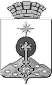 АДМИНИСТРАЦИЯ СЕВЕРОУРАЛЬСКОГО ГОРОДСКОГО ОКРУГА ПОСТАНОВЛЕНИЕАДМИНИСТРАЦИЯ СЕВЕРОУРАЛЬСКОГО ГОРОДСКОГО ОКРУГА ПОСТАНОВЛЕНИЕ27.05.2019                                                                                                         № 543                                                                                                        № 543г. Североуральскг. СевероуральскОбщие сведения о земельных участкахОбщие сведения о земельных участкахОбщие сведения о земельных участкахОбщие сведения о земельных участкахОбщие сведения о земельных участкахОбщие сведения о земельных участкахОбщие сведения о земельных участкахОбщие сведения о земельных участкахОбщие сведения о земельных участкахНомер п/пНомер п/пКадастровый номер земельного участкаАдрес (описание местоположения)Вид объекта недвижимостиРазрешенное использованиеПлощадь, кв.мАдрес Адрес 1123456771166:60:0904004:1Свердловская область, город Североуральск, улица Малышева, 1 "а" - 2Земельный участок для индивидуального жилищного строительства756Российская Федерация, Свердловская область, Североуральский городской округ, город Североуральск, улица Малышева, 1а-2Российская Федерация, Свердловская область, Североуральский городской округ, город Североуральск, улица Малышева, 1а-22266:60:0904004:10область Свердловская, город Североуральск, улица Островского, дом № 7Земельный участок под магазин191 +/-5Российская Федерация, Свердловская область, Североуральский городской округ, город Североуральск, улица Островского, 7Российская Федерация, Свердловская область, Североуральский городской округ, город Североуральск, улица Островского, 73366:60:0904004:27область Свердловская, город Североуральск, улица Островского, дом №11Земельный участок под жилой дом индивидуальной жилой застройки1528 +/-13.56Российская Федерация, Свердловская область, Североуральский городской округ, город Североуральск, улица Островского, 11Российская Федерация, Свердловская область, Североуральский городской округ, город Североуральск, улица Островского, 114466:60:0904004:34область Свердловская, город Североуральск, улица Островского, дом № 29Земельный участок под жилой дом индивидуальной жилой застройки1390 +/-3Российская Федерация, Свердловская область, Североуральский городской округ, город Североуральск, улица Островского, 29Российская Федерация, Свердловская область, Североуральский городской округ, город Североуральск, улица Островского, 295566:60:0904004:52область Свердловская, город Североуральск, улица Хохрякова, дом 6Земельный участок для индивидуального жилья1278Российская Федерация, Свердловская область, Североуральский городской округ, город Североуральск, улица Хохрякова, 6Российская Федерация, Свердловская область, Североуральский городской округ, город Североуральск, улица Хохрякова, 66666:60:0904004:54область Свердловская, город Североуральск, улица Хохрякова, дом 10Земельный участок для индивидуального жилья1230 +/-12Российская Федерация, Свердловская область, Североуральский городской округ, город Североуральск, улица Хохрякова, 10Российская Федерация, Свердловская область, Североуральский городской округ, город Североуральск, улица Хохрякова, 107766:60:0904004:67область Свердловская, город Североуральск, улица Чернышевского, дом 2Земельный участок под строительство индивидуального жилого дома1146 +/-600Российская Федерация, Свердловская область, Североуральский городской округ, город Североуральск, улица Чернышевского, 2Российская Федерация, Свердловская область, Североуральский городской округ, город Североуральск, улица Чернышевского, 28866:60:0904004:68область Свердловская, город Североуральск, улица Чернышевского, дом 4Земельный участок для индивидуального жилья626 +/-9Российская Федерация, Свердловская область, Североуральский городской округ, город Североуральск, улица Чернышевского, 4Российская Федерация, Свердловская область, Североуральский городской округ, город Североуральск, улица Чернышевского, 49966:60:0904004:73Свердловская область, город Североуральск, улица Малышева, 1а-1Земельный участок для индивидуального жилья1131 +/-8Российская Федерация, Свердловская область, Североуральский городской округ, город Североуральск, улица Малышева, 1а-1Российская Федерация, Свердловская область, Североуральский городской округ, город Североуральск, улица Малышева, 1а-1101066:60:0904005:10область Свердловская, город Североуральск, 144 квартал, 13Земельный участок для строительства дома800Российская Федерация, Свердловская область, Североуральский городской округ, город Североуральск, 144 квартал, 13Российская Федерация, Свердловская область, Североуральский городской округ, город Североуральск, 144 квартал, 13111166:60:0904005:105область Свердловская, город Североуральск, 144 квартал, дом № 3Земельный участок под жилой дом индивидуальной жилой застройки1249 +/-12Российская Федерация, Свердловская область, Североуральский городской округ, город Североуральск, 144 квартал, 3Российская Федерация, Свердловская область, Североуральский городской округ, город Североуральск, 144 квартал, 3121266:60:0904005:110область Свердловская, город Североуральск, квартал 144, дом 19Земельный участок муниципальное жилье357Российская Федерация, Свердловская область, Североуральский городской округ, город Североуральск, 144 квартал, 19Российская Федерация, Свердловская область, Североуральский городской округ, город Североуральск, 144 квартал, 19131366:60:0904005:112область Свердловская, город Североуральск, квартал144, дом 21Земельный участок муниципальное жилье773Российская Федерация, Свердловская область, Североуральский городской округ, город Североуральск, 144 квартал, 21Российская Федерация, Свердловская область, Североуральский городской округ, город Североуральск, 144 квартал, 21141466:60:0904005:116область Свердловская, город Североуральск, 144 квартал, 18Земельный участок под жилой дом индивидуальной жилой застройки1206 +/-12.15Российская Федерация, Свердловская область, Североуральский городской округ, город Североуральск, 144 квартал, 18Российская Федерация, Свердловская область, Североуральский городской округ, город Североуральск, 144 квартал, 18151566:60:0904005:117область Свердловская, город Североуральск, 144 Квартал, участок № 1Земельный участок под строительство индивидуального жилого дома1250 +/-12Российская Федерация, Свердловская область, Североуральский городской округ, город Североуральск, 144 квартал, 1Российская Федерация, Свердловская область, Североуральский городской округ, город Североуральск, 144 квартал, 1161666:60:0904005:118область Свердловская, город Североуральск, Квартал № 144, участок № 6Земельный участок под строительство индивидуального жилого дома858Российская Федерация, Свердловская область, Североуральский городской округ, город Североуральск, 144 квартал, 6Российская Федерация, Свердловская область, Североуральский городской округ, город Североуральск, 144 квартал, 6171766:60:0904005:119область Свердловская, город Североуральск, квартал 144, участок № 2Земельный участок Под строительство индивидуального жилого дома1197 +/-12Российская Федерация, Свердловская область, Североуральский городской округ, город Североуральск, 144 квартал, 2Российская Федерация, Свердловская область, Североуральский городской округ, город Североуральск, 144 квартал, 2181866:60:0904005:129область Свердловская, город Североуральск, 144 квартал, участок 4Земельный участок возведение индивидуального жилого дома1276 +/-9Российская Федерация, Свердловская область, Североуральский городской округ, город Североуральск, 144 квартал, 4Российская Федерация, Свердловская область, Североуральский городской округ, город Североуральск, 144 квартал, 4191966:60:0904005:20Свердловская область, город Североуральск, 144 квартал, дом № 12Земельный участок под жилой дом индивидуальной жилой застройки1021 +/-3Российская Федерация, Свердловская область, Североуральский городской округ, город Североуральск, 144 квартал, 12Российская Федерация, Свердловская область, Североуральский городской округ, город Североуральск, 144 квартал, 12202066:60:0904005:24область Свердловская, город Североуральск, 144 квартал, 14Земельный участок под жилой дом индивидуальной жилой застройки855 +/-3Российская Федерация, Свердловская область, Североуральский городской округ, город Североуральск, 144 квартал, 14Российская Федерация, Свердловская область, Североуральский городской округ, город Североуральск, 144 квартал, 14212166:60:0904005:31область Свердловская, город Североуральск, улица Горняков, дом 41Земельный участок для индивидуального жилья787Российская Федерация, Свердловская область, Североуральский городской округ, город Североуральск, улица Горняков, 41Российская Федерация, Свердловская область, Североуральский городской округ, город Североуральск, улица Горняков, 41222266:60:0904005:344Свердловская область, город Североуральск, квартал 144, участок № 5Земельный участок под строительство индивидуального жилого дома800Российская Федерация, Свердловская область, Североуральский городской округ, город Североуральск, 144 квартал, 5Российская Федерация, Свердловская область, Североуральский городской округ, город Североуральск, 144 квартал, 5232366:60:0904005:348Свердловская область, город Североуральск, 144 квартал, д. № 25-2Земельный участок под блокированный односемейный дом920 +/-8Российская Федерация, Свердловская область, Североуральский городской округ, город Североуральск, 144 квартал, 25-2Российская Федерация, Свердловская область, Североуральский городской округ, город Североуральск, 144 квартал, 25-2242466:60:0904005:349Свердловская область, город Североуральск, 144 квартал, 19-2Земельный участок под часть жилого дома765 +/-7Российская Федерация, Свердловская область, Североуральский городской округ, город Североуральск, 144 квартал, 19-2Российская Федерация, Свердловская область, Североуральский городской округ, город Североуральск, 144 квартал, 19-2252566:60:0904005:372Свердловская область, город Североуральск, улица Чернышевского,11-2Земельный участок под индивидуальную жилую застройку736 +/-8Российская Федерация, Свердловская область, Североуральский городской округ, город Североуральск, улица Чернышевского, 11-2Российская Федерация, Свердловская область, Североуральский городской округ, город Североуральск, улица Чернышевского, 11-2262666:60:0904005:381Свердловская область, город Североуральск, квартал 144, №25-1Земельный участок блокированный односемейный дом1048 +/-8Российская Федерация, Свердловская область, Североуральский городской округ, город Североуральск, 144 квартал, 25-1Российская Федерация, Свердловская область, Североуральский городской округ, город Североуральск, 144 квартал, 25-1272766:60:0904005:388Российская Федерация, Свердловская область, город Североуральск, 144 квартал, №19-1.Земельный участок хозяйственные постройки106 +/-3Российская Федерация, Свердловская область, Североуральский городской округ, город Североуральск, 144 квартал, 19-1Российская Федерация, Свердловская область, Североуральский городской округ, город Североуральск, 144 квартал, 19-1282866:60:0904005:55область Свердловская, город Североуральск, улица Бажова, дом 21Земельный участок для индивидуального жилья623 +/-6Российская Федерация, Свердловская область, Североуральский городской округ, город Североуральск, улица Бажова, 21Российская Федерация, Свердловская область, Североуральский городской округ, город Североуральск, улица Бажова, 21292966:60:0904005:7область Свердловская, город Североуральск, 144 квартал, д. 22Земельный участок для индивидуального жилищного строительства1813 +/-11Российская Федерация, Свердловская область, Североуральский городской округ, город Североуральск, 144 квартал, 22Российская Федерация, Свердловская область, Североуральский городской округ, город Североуральск, 144 квартал, 22303066:60:0904005:87область Свердловская, город Североуральск, улица Горняков, дом № 61Земельный участок под жилой дом индивидуальной жилой застройки776 +/-3Российская Федерация, Свердловская область, Североуральский городской округ, город Североуральск, улица Горняков, 61Российская Федерация, Свердловская область, Североуральский городской округ, город Североуральск, улица Горняков, 61313166:60:0904005:88область Свердловская, город Североуральск, улица Горняков, дом № 63Земельный участок под жилой дом индивидуальной жилой застройки921 +/-600Российская Федерация, Свердловская область, Североуральский городской округ, город Североуральск, улица Горняков, 63Российская Федерация, Свердловская область, Североуральский городской округ, город Североуральск, улица Горняков, 63323266:60:0904005:9область Свердловская, город Североуральск, 144 квартал, 16Земельный участок для строительства индивидуального жилого дома800Российская Федерация, Свердловская область, Североуральский городской округ, город Североуральск, 144 квартал, 16Российская Федерация, Свердловская область, Североуральский городской округ, город Североуральск, 144 квартал, 16333366:60:0904005:96Свердловская область, город Североуральск, 144 квартал, 24-1Земельный участок для индивидуального жилья925 +/-8Российская Федерация, Свердловская область, Североуральский городской округ, город Североуральск, 144 квартал, 24-1Российская Федерация, Свердловская область, Североуральский городской округ, город Североуральск, 144 квартал, 24-1343466:60:0904006:23область Свердловская, город Североуральск, улица Горняков, дом № 50Земельный участок Под жилой дом индивидуальной жилой застройки825 +/-3Российская Федерация, Свердловская область, Североуральский городской округ, город Североуральск, улица Горняков, 50Российская Федерация, Свердловская область, Североуральский городской округ, город Североуральск, улица Горняков, 50353566:60:0904006:24область Свердловская, город Североуральск, улица Островского, дом № 32Земельный участок Под жилой дом индивидуальной жилой застройки1139 +/-3Российская Федерация, Свердловская область, Североуральский городской округ, город Североуральск, улица Островского, 32Российская Федерация, Свердловская область, Североуральский городской округ, город Североуральск, улица Островского, 32363666:60:0904006:31область Свердловская, город Североуральск, улица Островского, дом 40Земельный участок для индивидуального жилья1296Российская Федерация, Свердловская область, Североуральский городской округ, город Североуральск, улица Островского, 40Российская Федерация, Свердловская область, Североуральский городской округ, город Североуральск, улица Островского, 40373766:60:0904006:33область Свердловская, город Североуральск, улица Островского, дом 44Земельный участок для индивидуального жилья883Российская Федерация, Свердловская область, Североуральский городской округ, город Североуральск, улица Островского, 44Российская Федерация, Свердловская область, Североуральский городской округ, город Североуральск, улица Островского, 44383866:60:0904006:41область Свердловская, город Североуральск, улица Островского, дом 62Земельный участок под жилой дом индивидуальной жилой застройки1479 +/-3Российская Федерация, Свердловская область, Североуральский городской округ, город Североуральск, улица Островского, 62Российская Федерация, Свердловская область, Североуральский городской округ, город Североуральск, улица Островского, 62393966:60:0904006:59область Свердловская, город Североуральск, улица Горняков, дом 48Земельный участок для индивидуального жилья582Российская Федерация, Свердловская область, Североуральский городской округ, город Североуральск, улица Горняков, 48Российская Федерация, Свердловская область, Североуральский городской округ, город Североуральск, улица Горняков, 48404066:60:0904006:64область Свердловская, город Североуральск, улица Горняков, дом № 58Земельный участок под жилой дом индивидуальной жилой застройки648 +/-3Российская Федерация, Свердловская область, Североуральский городской округ, город Североуральск, улица Горняков, 58Российская Федерация, Свердловская область, Североуральский городской округ, город Североуральск, улица Горняков, 58414166:60:0904006:81область Свердловская, город Североуральск, улица Горняков, дом 40Земельный участок многоквартирный дом1232 +/-12Российская Федерация, Свердловская область, Североуральский городской округ, город Североуральск, улица Горняков, 40Российская Федерация, Свердловская область, Североуральский городской округ, город Североуральск, улица Горняков, 40424266:60:0904007:15область Свердловская, город Североуральск, улица Островского, дом 87Земельный участок для индивидуального жилищного строительства1080Российская Федерация, Свердловская область, Североуральский городской округ, город Североуральск, улица Островского, 87Российская Федерация, Свердловская область, Североуральский городской округ, город Североуральск, улица Островского, 87434366:60:0904007:157область Свердловская, город Североуральск, улица Островского, 75а, № 5Земельный участок под объект гаражной застройки (капитальный гараж боксового типа)284 +/-30Российская Федерация, Свердловская область, Североуральский городской округ, город Североуральск, По ул. Островского 75а территория, 5Российская Федерация, Свердловская область, Североуральский городской округ, город Североуральск, По ул. Островского 75а территория, 5444466:60:0904007:158область Свердловская, город Североуральск, улица Островского, 75а, № 1Земельный участок под объект гаражной застройки (капитальный гараж боксового типа)72 +/-30Российская Федерация, Свердловская область, Североуральский городской округ, город Североуральск, По ул. Островского 75а территория, 1Российская Федерация, Свердловская область, Североуральский городской округ, город Североуральск, По ул. Островского 75а территория, 1454566:60:0904007:160область Свердловская, город Североуральск, улица Островского, 75а, гаражный бокс №4Земельный участок под объект гаражной застройки (индивидуальный капитальный гараж боксового типа)59 +/-2.68Российская Федерация, Свердловская область, Североуральский городской округ, город Североуральск, По ул. Островского 75а территория, 4Российская Федерация, Свердловская область, Североуральский городской округ, город Североуральск, По ул. Островского 75а территория, 4464666:60:0904007:21область Свердловская, город Североуральск, улица Островского, дом № 65Земельный участок под жилой дом индивидуальной жилой застройки1185 +/-3Российская Федерация, Свердловская область, Североуральский городской округ, город Североуральск, улица Островского, 65Российская Федерация, Свердловская область, Североуральский городской округ, город Североуральск, улица Островского, 65474766:60:0904007:38область Свердловская, город Североуральск, улица Радищева, дом № 1Земельный участок под жилой дом индивидуальной жилой застройки699 +/-3Российская Федерация, Свердловская область, Североуральский городской округ, город Североуральск, улица Радищева, 1Российская Федерация, Свердловская область, Североуральский городской округ, город Североуральск, улица Радищева, 1484866:60:0904007:56область Свердловская, город Североуральск, улица Хохрякова, дом 74бЗемельный участок для индивидуального жилья444Российская Федерация, Свердловская область, Североуральский городской округ, город Североуральск, улица Хохрякова, 74бРоссийская Федерация, Свердловская область, Североуральский городской округ, город Североуральск, улица Хохрякова, 74б494966:60:0904007:71область Свердловская, город Североуральск, улица Островского, дом 43Земельный участок для индивидуального жилья1198 +/-9Российская Федерация, Свердловская область, Североуральский городской округ, город Североуральск, улица Островского, 43Российская Федерация, Свердловская область, Североуральский городской округ, город Североуральск, улица Островского, 43505066:60:0904007:81область Свердловская, город Североуральск, улица Островского, дом 77Земельный участок для индивидуального жилья1118 +/-8Российская Федерация, Свердловская область, Североуральский городской округ, город Североуральск, улица Островского, 77Российская Федерация, Свердловская область, Североуральский городской округ, город Североуральск, улица Островского, 77515166:60:0904007:83область Свердловская, город Североуральск, улица Островского, дом 85Земельный участок для индивидуального жилья1108 +/-8Российская Федерация, Свердловская область, Североуральский городской округ, город Североуральск, улица Островского, 85Российская Федерация, Свердловская область, Североуральский городской округ, город Североуральск, улица Островского, 85525266:60:0904009:1область Свердловская, город Североуральск, улица 50 лет СУБРа, в гаражном массиве, № 47Земельный участок под гараж25Российская Федерация, Свердловская область, Североуральский городской округ, город Североуральск, По ул. 50 лет СУБРа территория, 47Российская Федерация, Свердловская область, Североуральский городской округ, город Североуральск, По ул. 50 лет СУБРа территория, 47535366:60:0904009:10Свердловская область, город Североуральск, гаражный массив во дворе улицы Каржавина, 36, № 9Земельный участок под гараж33 +/-1Российская Федерация, Свердловская область, Североуральский городской округ, город Североуральск, Во дворе ул. Каржавина 36 территория, 9Российская Федерация, Свердловская область, Североуральский городской округ, город Североуральск, Во дворе ул. Каржавина 36 территория, 9545466:60:0904009:103область Свердловская, город Североуральск, улица Мира, дом 13Земельный участок под многоквартирный дом (четырехэтажный жилой дом) с элементами благоустройства и иные, входящие в состав такого дома объекты недвижимого имущества, с разрешенным видом использования под объект торговли-магазин и иные3263 +/-57Российская Федерация, Свердловская область, Североуральский городской округ, город Североуральск, улица Мира, 13Российская Федерация, Свердловская область, Североуральский городской округ, город Североуральск, улица Мира, 13555566:60:0904009:104область Свердловская, город Североуральск, улица Мира, дом 15Земельный участок под многоквартирный дом (четырехэтажный жилой дом) с элементами благоустройства и иные, входящие в состав такого дома объекты недвижимого имущества, с разрешенным видом использования под объект торговли-магазин и иные1524 +/-39Российская Федерация, Свердловская область, Североуральский городской округ, город Североуральск, улица Мира, 15Российская Федерация, Свердловская область, Североуральский городской округ, город Североуральск, улица Мира, 15565666:60:0904009:11область Свердловская, город Североуральск, улица Мира, дом 11Земельный участок под зданием центральной городской библиотеки и прилегающей территории1291Российская Федерация, Свердловская область, Североуральский городской округ, город Североуральск, улица Мира, 11Российская Федерация, Свердловская область, Североуральский городской округ, город Североуральск, улица Мира, 11575766:60:0904009:12область Свердловская, город Североуральск, улица 50 лет СУБРа, дом 57-аЗемельный участок для предпринимательской деятельности19Российская Федерация, Свердловская область, Североуральский городской округ, город Североуральск, улица 50 лет СУБРа, 57аРоссийская Федерация, Свердловская область, Североуральский городской округ, город Североуральск, улица 50 лет СУБРа, 57а585866:60:0904009:132область Свердловская, город Североуральск, улица Буденного, дом 8Земельный участок под объект образования (дошкольное детское учреждение)6198 +/-24.75Российская Федерация, Свердловская область, Североуральский городской округ, город Североуральск, улица Буденного, 8Российская Федерация, Свердловская область, Североуральский городской округ, город Североуральск, улица Буденного, 8595966:60:0904009:139область Свердловская, город Североуральск, улица 50лет СУБРа, Участок №23Земельный участок под гараж22Российская Федерация, Свердловская область, Североуральский городской округ, город Североуральск, По ул. 50 лет СУБРа территория, 23Российская Федерация, Свердловская область, Североуральский городской округ, город Североуральск, По ул. 50 лет СУБРа территория, 23606066:60:0904009:144область Свердловская, город Североуральск, Гаражный массив по улице 50 лет СУБРа, № 88Земельный участок под объект гаражной застройки (индивидуальный капитальный гараж боксового типа)27 +/-30Российская Федерация, Свердловская область, Североуральский городской округ, город Североуральск, По ул. 50 лет СУБРа территория, 88Российская Федерация, Свердловская область, Североуральский городской округ, город Североуральск, По ул. 50 лет СУБРа территория, 88616166:60:0904009:145область Свердловская, город Североуральск, улица 50 лет СУБРа, дом № 93Земельный участок под объект гаражной застройки (индивидуальный капитальный гараж боксового типа)27 +/-30Российская Федерация, Свердловская область, Североуральский городской округ, город Североуральск, По ул. 50 лет СУБРа территория, 93Российская Федерация, Свердловская область, Североуральский городской округ, город Североуральск, По ул. 50 лет СУБРа территория, 93626266:60:0904009:2область Свердловская, город Североуральск, улица 50 лет СУБРа, гаражный массив, № 8Земельный участок под гараж30Российская Федерация, Свердловская область, Североуральский городской округ, город Североуральск, По ул. 50 лет СУБРа территория, 8Российская Федерация, Свердловская область, Североуральский городской округ, город Североуральск, По ул. 50 лет СУБРа территория, 8636366:60:0904009:2214Свердловская область, город Североуральск, гаражный массив во дворе улицы Каржавина, 36, №8Земельный участок под гараж32 +/-1Российская Федерация, Свердловская область, Североуральский городской округ, город Североуральск, Во дворе ул. Каржавина 36 территория, 8Российская Федерация, Свердловская область, Североуральский городской округ, город Североуральск, Во дворе ул. Каржавина 36 территория, 8646466:60:0904009:25область Свердловская, город Североуральск, гаражный массив по улице 50 лет СУБРа, № 56Земельный участок под гараж30 +/-0.5Российская Федерация, Свердловская область, Североуральский городской округ, город Североуральск, По ул. 50 лет СУБРа территория, 56Российская Федерация, Свердловская область, Североуральский городской округ, город Североуральск, По ул. 50 лет СУБРа территория, 56656566:60:0904009:3область Свердловская, город Североуральск, улица 50 лет СУБРа, дом № 57Земельный участок под гараж28Российская Федерация, Свердловская область, Североуральский городской округ, город Североуральск, По ул. 50 лет СУБРа территория, 57Российская Федерация, Свердловская область, Североуральский городской округ, город Североуральск, По ул. 50 лет СУБРа территория, 57666666:60:0904009:30область Свердловская, город Североуральск, улица 50 лет СУБРа, дом 55Земельный участок под открытую автостоянку2635 +/-17.85Российская Федерация, Свердловская область, Североуральский городской округ, город Североуральск, улица 50 лет СУБРа, 55Российская Федерация, Свердловская область, Североуральский городской округ, город Североуральск, улица 50 лет СУБРа, 55676766:60:0904009:302область Свердловская, город Североуральск, в гаражном массиве по улице 50 лет СУБРа, № 53Земельный участок под объект гаражной застройки (индивидуальный капитальный гараж боксового типа)28 +/-2Российская Федерация, Свердловская область, Североуральский городской округ, город Североуральск, По ул. 50 лет СУБРа территория, 53Российская Федерация, Свердловская область, Североуральский городской округ, город Североуральск, По ул. 50 лет СУБРа территория, 53686866:60:0904009:303область Свердловская, город Североуральск, в гаражном массиве по улице 50 лет СУБРа, № 39Земельный участок под объект гаражной застройки (индивидуальный капитальный гараж боксового типа)26 +/-2Российская Федерация, Свердловская область, Североуральский городской округ, город Североуральск, По ул. 50 лет СУБРа территория, 39Российская Федерация, Свердловская область, Североуральский городской округ, город Североуральск, По ул. 50 лет СУБРа территория, 39696966:60:0904009:304область Свердловская, город Североуральск, улица Матросова, дом 9аЗемельный участок отдельно стоящий гараж42 +/-2.26Российская Федерация, Свердловская область, Североуральский городской округ, город Североуральск, улица Матросова, 9аРоссийская Федерация, Свердловская область, Североуральский городской округ, город Североуральск, улица Матросова, 9а707066:60:0904009:59область Свердловская, город Североуральск, улица 50 лет СУБРа, участок № 42аЗемельный участок под объект гаражной застройки (капитальный гараж боксового типа)33 +/-0.5Российская Федерация, Свердловская область, Североуральский городской округ, город Североуральск, По ул. 50 лет СУБРа территория, 42аРоссийская Федерация, Свердловская область, Североуральский городской округ, город Североуральск, По ул. 50 лет СУБРа территория, 42а717166:60:0904009:60Свердловская область, город Североуральск, улица 50 лет СУБРа, 37Земельный участок общественная баня2592 +/-17.5Российская Федерация, Свердловская область, Североуральский городской округ, город Североуральск, улица 50 лет СУБРа, 37Российская Федерация, Свердловская область, Североуральский городской округ, город Североуральск, улица 50 лет СУБРа, 37727266:60:0904009:63область Свердловская, город Североуральск, улица Степана Разина, дом 6Земельный участок для обеспечения населения услугами почтовой связи206Российская Федерация, Свердловская область, Североуральский городской округ, город Североуральск, улица Степана Разина, 6Российская Федерация, Свердловская область, Североуральский городской округ, город Североуральск, улица Степана Разина, 6737366:60:0904009:66область Свердловская, город Североуральск, по улице 50 лет СУБРа, участок № 38Земельный участок под объект гаражной застройки (капитальный гараж боксового типа)26 +/-0.5Российская Федерация, Свердловская область, Североуральский городской округ, город Североуральск, По ул. 50 лет СУБРа территория, 38Российская Федерация, Свердловская область, Североуральский городской округ, город Североуральск, По ул. 50 лет СУБРа территория, 38747466:60:0904009:67область Свердловская, город Североуральск, улица Мира, дом 20Земельный участок Под объект промышленности - предприятие горнодобывающей отрасли (под промплощадку железнодорожной станции 2634 +/-17.85Российская Федерация, Свердловская область, Североуральский городской округ, город Североуральск, улица Мира, 20Российская Федерация, Свердловская область, Североуральский городской округ, город Североуральск, улица Мира, 20757566:60:0904009:8область Свердловская, город Североуральск, в гаражном массиве в районе ул. 50 лет СУБРа, № 37Земельный участок под гараж26Российская Федерация, Свердловская область, Североуральский городской округ, город Североуральск, По ул. 50 лет СУБРа территория, 37Российская Федерация, Свердловская область, Североуральский городской округ, город Североуральск, По ул. 50 лет СУБРа территория, 37767666:60:0904009:91область Свердловская, город Североуральск, улица Шахтерская, дом 13Земельный участок под строительство индивидуального жилого дома1093 +/-600Российская Федерация, Свердловская область, Североуральский городской округ, город Североуральск, улица Шахтерская, 13Российская Федерация, Свердловская область, Североуральский городской округ, город Североуральск, улица Шахтерская, 13777766:60:0904009:95область Свердловская, город Североуральск, улица Степана Разина, дом 2аЗемельный участок под многоквартирный дом (пятиэтажный жилой дом) с элементами благоустройства и иные, входящие в состав такого дома объекты недвижимого имущества5730 +/-76Российская Федерация, Свердловская область, Североуральский городской округ, город Североуральск, улица Степана Разина, 2аРоссийская Федерация, Свердловская область, Североуральский городской округ, город Североуральск, улица Степана Разина, 2а787866:60:0904009:96область Свердловская, город Североуральск, улица Степана Разина, дом 2Земельный участок под многоквартирный дом (пятиэтажный жилой дом) с элементами благоустройства и иные, входящие в состав такого дома объекты недвижимого имущества, с разрешенным видом использования под объекты связи - информатики (редакция газеты и иные3704 +/-42Российская Федерация, Свердловская область, Североуральский городской округ, город Североуральск, улица Степана Разина, 2Российская Федерация, Свердловская область, Североуральский городской округ, город Североуральск, улица Степана Разина, 2797966:60:0904009:97область Свердловская, город Североуральск, улица Степана Разина, дом 4Земельный участок под жилой дом многоэтажной жилой застройки (пятиэтажный жилой дом) со встроенными объектами торговли (магазины)4135 +/-22.6Российская Федерация, Свердловская область, Североуральский городской округ, город Североуральск, улица Степана Разина, 4Российская Федерация, Свердловская область, Североуральский городской округ, город Североуральск, улица Степана Разина, 4808066:60:0904009:99область Свердловская, город Североуральск, улица Мира, дом 18Земельный участок под многоквартирный дом (четырехэтажный жилой дом) с элементами благоустройства и иные, входящие в состав такого дома объекты недвижимого имущества, с разрешенными видами использования: под объект торговли-магазин, под объект общепита-кафе, под объект автотранспорта-автовокзал и иные1455 +/-3Российская Федерация, Свердловская область, Североуральский городской округ, город Североуральск, улица Мира, 18Российская Федерация, Свердловская область, Североуральский городской округ, город Североуральск, улица Мира, 18818166:60:0904010:46область Свердловская, город Североуральск, коллективный сад" Строитель-1", участок №43Земельный участок для коллективного садоводства377Российская Федерация, Свердловская область, Североуральский городской округ, город Североуральск, коллективный сад Строитель-1 территория, 43Российская Федерация, Свердловская область, Североуральский городской округ, город Североуральск, коллективный сад Строитель-1 территория, 43828266:60:0904010:47область Свердловская, город Североуральск, коллективный сад" Строитель-1", участок №44Земельный участок для коллективного садоводства420Российская Федерация, Свердловская область, Североуральский городской округ, город Североуральск, коллективный сад Строитель-1 территория, 44Российская Федерация, Свердловская область, Североуральский городской округ, город Североуральск, коллективный сад Строитель-1 территория, 44838366:60:0904010:48область Свердловская, город Североуральск, коллективный сад" Строитель-1", участок №45Земельный участок для коллективного садоводства381Российская Федерация, Свердловская область, Североуральский городской округ, город Североуральск, коллективный сад Строитель-1 территория, 45Российская Федерация, Свердловская область, Североуральский городской округ, город Североуральск, коллективный сад Строитель-1 территория, 45848466:60:0904010:49область Свердловская, город Североуральск, коллективный сад" Строитель-1", участок №46Земельный участок для коллективного садоводства381Российская Федерация, Свердловская область, Североуральский городской округ, город Североуральск, коллективный сад Строитель-1 территория, 46Российская Федерация, Свердловская область, Североуральский городской округ, город Североуральск, коллективный сад Строитель-1 территория, 46858566:60:0904010:50область Свердловская, город Североуральск, коллективный сад" Строитель-1", участок №47Земельный участок для коллективного садоводства421Российская Федерация, Свердловская область, Североуральский городской округ, город Североуральск, коллективный сад Строитель-1 территория, 47Российская Федерация, Свердловская область, Североуральский городской округ, город Североуральск, коллективный сад Строитель-1 территория, 47868666:60:0904010:51область Свердловская, город Североуральск, коллективный сад" Строитель-1", участок №48Земельный участок для коллективного садоводства440Российская Федерация, Свердловская область, Североуральский городской округ, город Североуральск, коллективный сад Строитель-1 территория, 48Российская Федерация, Свердловская область, Североуральский городской округ, город Североуральск, коллективный сад Строитель-1 территория, 48878766:60:0904010:52область Свердловская, город Североуральск, коллективный сад" Строитель-1", участок №49Земельный участок для коллективного садоводства434Российская Федерация, Свердловская область, Североуральский городской округ, город Североуральск, коллективный сад Строитель-1 территория, 49Российская Федерация, Свердловская область, Североуральский городской округ, город Североуральск, коллективный сад Строитель-1 территория, 49888866:60:0904011:89область Свердловская, город Североуральск, улица Горняков, дом 65Земельный участок для индивидуального жилья698 +/-7Российская Федерация, Свердловская область, Североуральский городской округ, город Североуральск, улица Горняков, 65Российская Федерация, Свердловская область, Североуральский городской округ, город Североуральск, улица Горняков, 65898966:60:0904012:1область Свердловская, город Североуральск, улица Попова, дом 8Земельный участок для индивидуального жилищного строительства638Российская Федерация, Свердловская область, Североуральский городской округ, город Североуральск, улица Попова, 8Российская Федерация, Свердловская область, Североуральский городской округ, город Североуральск, улица Попова, 8909066:60:0904012:10область Свердловская, город Североуральск, улица Западная, дом 21Земельный участок для индивидуального жилья875Российская Федерация, Свердловская область, Североуральский городской округ, город Североуральск, улица Западная, 21Российская Федерация, Свердловская область, Североуральский городской округ, город Североуральск, улица Западная, 21919166:60:0904012:109область Свердловская, город Североуральск, улица Западная, дом 3Земельный участок для индивидуального жилья1198Российская Федерация, Свердловская область, Североуральский городской округ, город Североуральск, улица Западная, 3Российская Федерация, Свердловская область, Североуральский городской округ, город Североуральск, улица Западная, 3929266:60:0904012:110область Свердловская, город Североуральск, улица Западная, дом 7Земельный участок под жилой дом индивидуальной жилой застройки928 +/-10.5Российская Федерация, Свердловская область, Североуральский городской округ, город Североуральск, улица Западная, 7Российская Федерация, Свердловская область, Североуральский городской округ, город Североуральск, улица Западная, 7939366:60:0904012:111область Свердловская, город Североуральск, улица Западная, дом 9Земельный участок для индивидуального жилья595Российская Федерация, Свердловская область, Североуральский городской округ, город Североуральск, улица Западная, 9Российская Федерация, Свердловская область, Североуральский городской округ, город Североуральск, улица Западная, 9949466:60:0904012:113область Свердловская, город Североуральск, улица Западная, дом 13Земельный участок для индивидуального жилья713Российская Федерация, Свердловская область, Североуральский городской округ, город Североуральск, улица Западная, 13Российская Федерация, Свердловская область, Североуральский городской округ, город Североуральск, улица Западная, 13959566:60:0904012:115область Свердловская, город Североуральск, улица Западная, дом 23Земельный участок под жилой дом индивидуальной жилой застройки709 +/-9Российская Федерация, Свердловская область, Североуральский городской округ, город Североуральск, улица Западная, 23Российская Федерация, Свердловская область, Североуральский городской округ, город Североуральск, улица Западная, 23969666:60:0904012:116область Свердловская, город Североуральск, улица Западная, дом №27Земельный участок под жилой дом индивидуальной жилой застройки635 +/-8.5Российская Федерация, Свердловская область, Североуральский городской округ, город Североуральск, улица Западная, 27Российская Федерация, Свердловская область, Североуральский городской округ, город Североуральск, улица Западная, 27979766:60:0904013:1область Свердловская, город Североуральск, улица Степана Разина, дом 1Земельный участок для культурно-образовательного назначения37932 +/-68.2Российская Федерация, Свердловская область, Североуральский городской округ, город Североуральск, улица Степана Разина, 1Российская Федерация, Свердловская область, Североуральский городской округ, город Североуральск, улица Степана Разина, 1989866:60:0904013:1080Свердловская область, город Североуральск, гаражный массив по улице Степана Разина, № 27Земельный участок под гараж32 +/-1Российская Федерация, Свердловская область, Североуральский городской округ, город Североуральск, По улице Степана Разина территория, 27Российская Федерация, Свердловская область, Североуральский городской округ, город Североуральск, По улице Степана Разина территория, 27999966:60:0904013:1205Свердловская область, город Североуральск, гаражный массив по улице Степана Разина, №26.Земельный участок под гараж27 +/-2Российская Федерация, Свердловская область, Североуральский городской округ, город Североуральск, По улице Степана Разина территория, 26Российская Федерация, Свердловская область, Североуральский городской округ, город Североуральск, По улице Степана Разина территория, 2610010066:60:0904013:14область Свердловская, город Североуральск, улица Степана Разина, № 5Земельный участок под гараж21Российская Федерация, Свердловская область, Североуральский городской округ, город Североуральск, По улице Степана Разина территория, 5Российская Федерация, Свердловская область, Североуральский городской округ, город Североуральск, По улице Степана Разина территория, 510110166:60:0904013:16Свердловская область, г Североуральск, в гаражном массиве по ул. Степана Разина, № 10Земельный участок гараж20Российская Федерация, Свердловская область, Североуральский городской округ, город Североуральск, По улице Степана Разина территория, 10Российская Федерация, Свердловская область, Североуральский городской округ, город Североуральск, По улице Степана Разина территория, 1010210266:60:0904013:172область Свердловская, город Североуральск, гаражный массив в районе улицы Степана Разина, участок № 38Земельный участок под объект гаражной застройки (капитальный гараж боксового типа)21 +/-1Российская Федерация, Свердловская область, Североуральский городской округ, город Североуральск, По улице Степана Разина территория, 38Российская Федерация, Свердловская область, Североуральский городской округ, город Североуральск, По улице Степана Разина территория, 3810310366:60:0904013:181область Свердловская, город Североуральск, Гаражный массив по улице Степана Разина, участок № 59Земельный участок под объект гаражной застройки (индивидуальный капитальный гараж боксового типа)32 +/-30Российская Федерация, Свердловская область, Североуральский городской округ, город Североуральск, По улице Степана Разина территория, 59Российская Федерация, Свердловская область, Североуральский городской округ, город Североуральск, По улице Степана Разина территория, 5910410466:60:0904013:231область Свердловская, город Североуральск, улица Степана Разина, дом 1-БЗемельный участок магазины площадью до 150 кв. м., в том числе в 1-ых этажах жилых домов175 +/-4.6Российская Федерация, Свердловская область, Североуральский городской округ, город Североуральск, улица Степана Разина, 1 БРоссийская Федерация, Свердловская область, Североуральский городской округ, город Североуральск, улица Степана Разина, 1 Б10510566:60:0904013:237область Свердловская, город Североуральск, гаражный массив по улице Степана Разина, № 55Земельный участок под объект гаражной застройки (индивидуальный капитальный гараж боксового типа)39 +/-2Российская Федерация, Свердловская область, Североуральский городской округ, город Североуральск, По улице Степана Разина территория, 55Российская Федерация, Свердловская область, Североуральский городской округ, город Североуральск, По улице Степана Разина территория, 5510610666:60:0904013:52область Свердловская, город Североуральск, улица Каржавина, дом 26Земельный участок под многоквартирный дом (пятиэтажный жилой дом) с элементами благоустройства и иные, входящие в состав такого дома объекты недвижимого имущества5673 +/-75Российская Федерация, Свердловская область, Североуральский городской округ, город Североуральск, улица Каржавина, 26Российская Федерация, Свердловская область, Североуральский городской округ, город Североуральск, улица Каржавина, 2610710766:60:0904014:72область Свердловская, город Североуральск, улица Садовая, дом 4Земельный участок под строительство индивидуального жилого дома831 +/-600Российская Федерация, Свердловская область, Североуральский городской округ, город Североуральск, улица Садовая, 4Российская Федерация, Свердловская область, Североуральский городской округ, город Североуральск, улица Садовая, 410810866:60:0904014:94область Свердловская, город Североуральск, улица Островского, дом 128Земельный участок для индивидуального жилья708Российская Федерация, Свердловская область, Североуральский городской округ, город Североуральск, улица Островского, 128Российская Федерация, Свердловская область, Североуральский городской округ, город Североуральск, улица Островского, 12810910966:60:0904016:80область Свердловская, город Североуральск, улица 50 лет СУБРа, дом № 75Земельный участок под жилой дом индивидуальной жилой застройки934 +/-11Российская Федерация, Свердловская область, Североуральский городской округ, город Североуральск, улица 50 лет СУБРа, 75Российская Федерация, Свердловская область, Североуральский городской округ, город Североуральск, улица 50 лет СУБРа, 7511011066:60:0904017:13область Свердловская, город Североуральск, улица Белинского, дом № 26аЗемельный участок Под объект полиграфической деятельности (типография)1512 +/-13.56Российская Федерация, Свердловская область, Североуральский городской округ, город Североуральск, улица Белинского, 26аРоссийская Федерация, Свердловская область, Североуральский городской округ, город Североуральск, улица Белинского, 26а11111166:60:0904017:3область Свердловская, город Североуральск, улица Ленина, дом 38Земельный участок под жилой дом малоэтажной застройки (двухэтажный жилой дом), под досугово-развлекательный объект (зал игровых автоматов), под объектами торговли (магазины)1184 +/-11Российская Федерация, Свердловская область, Североуральский городской округ, город Североуральск, улица Ленина, 38Российская Федерация, Свердловская область, Североуральский городской округ, город Североуральск, улица Ленина, 3811211266:60:0904018:10область Свердловская, город Североуральск, улица Белинского, 21, № 5Земельный участок под гараж30Российская Федерация, Свердловская область, Североуральский городской округ, город Североуральск, Во дворе ул. Белинского 21 территория, 5Российская Федерация, Свердловская область, Североуральский городской округ, город Североуральск, Во дворе ул. Белинского 21 территория, 511311366:60:0904018:106область Свердловская, город Североуральск, улица Осипенко, дом 28Земельный участок под многоквартирный дом (двухэтажный жилой дом) с элементами благоустройства и иные, входящие в состав такого дома объекты недвижимого имущества2005 +/-45Российская Федерация, Свердловская область, Североуральский городской округ, город Североуральск, улица Осипенко, 28Российская Федерация, Свердловская область, Североуральский городской округ, город Североуральск, улица Осипенко, 2811411466:60:0904018:107область Свердловская, город Североуральск, улица Осипенко, дом 30Земельный участок под многоквартирный дом (двухэтажный жилой дом) с элементами благоустройства и иные, входящие в состав такого дома объекты недвижимого имущества2176 +/-47Российская Федерация, Свердловская область, Североуральский городской округ, город Североуральск, улица Осипенко, 30Российская Федерация, Свердловская область, Североуральский городской округ, город Североуральск, улица Осипенко, 3011511566:60:0904018:1073Свердловская область, город Североуральск, гаражный массив во дворе улицы Молодежная, 13, №10Земельный участок под гараж48 +/-2Российская Федерация, Свердловская область, Североуральский городской округ, город Североуральск, Во дворе ул. Молодежная 13 территория, 10Российская Федерация, Свердловская область, Североуральский городской округ, город Североуральск, Во дворе ул. Молодежная 13 территория, 1011611666:60:0904018:108область Свердловская, город Североуральск, улица Осипенко, дом 32Земельный участок под многоквартирный дом (двухэтажный жилой дом) с элементами благоустройства и иные, входящие в состав такого дома объекты недвижимого имущества2113 +/-46Российская Федерация, Свердловская область, Североуральский городской округ, город Североуральск, улица Осипенко, 32Российская Федерация, Свердловская область, Североуральский городской округ, город Североуральск, улица Осипенко, 3211711766:60:0904018:1099Свердловская область, город Североуральск, гаражный массив во дворе улицы Чайковского, 10, №2Земельный участок под гараж38 +/-2Российская Федерация, Свердловская область, Североуральский городской округ, город Североуральск, Во дворе ул. Чайковского 10 территория, 2Российская Федерация, Свердловская область, Североуральский городской округ, город Североуральск, Во дворе ул. Чайковского 10 территория, 211811866:60:0904018:11область Свердловская, город Североуральск, улица Белинского, 21, № 4Земельный участок под гараж30Российская Федерация, Свердловская область, Североуральский городской округ, город Североуральск, Во дворе ул. Белинского 21 территория, 4Российская Федерация, Свердловская область, Североуральский городской округ, город Североуральск, Во дворе ул. Белинского 21 территория, 411911966:60:0904018:115Свердловская область, город Североуральск, гаражный массив улица Молодежная, 15, участок 9Земельный участок для размещения объекта строительства гаражного бокса34 +/-1Российская Федерация, Свердловская область, Североуральский городской округ, город Североуральск, Ул. Молодежная 15 территория, 9Российская Федерация, Свердловская область, Североуральский городской округ, город Североуральск, Ул. Молодежная 15 территория, 912012066:60:0904018:116область Свердловская, город Североуральск, гаражный массив улица Молодежная 15, участок № 10Земельный участок под объект гаражной застройки ( индивидуальный капитальный гараж боксового типа)33 +/-2Российская Федерация, Свердловская область, Североуральский городской округ, город Североуральск, Ул. Молодежная 15 территория, 10Российская Федерация, Свердловская область, Североуральский городской округ, город Североуральск, Ул. Молодежная 15 территория, 1012112166:60:0904018:119область Свердловская, город Североуральск, улица Молодежная 15, участок № 11Земельный участок Под индивидуальное гаражное строительство (капитальный гараж боксового типа)31 +/-30Российская Федерация, Свердловская область, Североуральский городской округ, город Североуральск, Ул. Молодежная 15 территория, 11Российская Федерация, Свердловская область, Североуральский городской округ, город Североуральск, Ул. Молодежная 15 территория, 1112212266:60:0904018:12область Свердловская, город Североуральск, улица Белинского, 21, № 7Земельный участок под гараж30Российская Федерация, Свердловская область, Североуральский городской округ, город Североуральск, Во дворе ул. Белинского 21 территория, 7Российская Федерация, Свердловская область, Североуральский городской округ, город Североуральск, Во дворе ул. Белинского 21 территория, 712312366:60:0904018:120область Свердловская, город Североуральск, гаражный массив ул. Молодежная 15, участок 12Земельный участок под объект гаражной застройки (индивидуальный гараж боксового типа)30 +/-30Российская Федерация, Свердловская область, Североуральский городской округ, город Североуральск, Ул. Молодежная 15 территория, 12Российская Федерация, Свердловская область, Североуральский городской округ, город Североуральск, Ул. Молодежная 15 территория, 1212412466:60:0904018:127область Свердловская, город Североуральск, во дворе улицы Молодежная 13, № 8Земельный участок под объект гаражной застройки34 +/-3.5Российская Федерация, Свердловская область, Североуральский городской округ, город Североуральск, Во дворе ул. Молодежная 13 территория, 8Российская Федерация, Свердловская область, Североуральский городской округ, город Североуральск, Во дворе ул. Молодежная 13 территория, 812512566:60:0904018:128область Свердловская, город Североуральск, во дворе улицы Молодежная 13, № 9Земельный участок под объект гаражной застройки34 +/-3.5Российская Федерация, Свердловская область, Североуральский городской округ, город Североуральск, Во дворе ул. Молодежная 13 территория, 9Российская Федерация, Свердловская область, Североуральский городской округ, город Североуральск, Во дворе ул. Молодежная 13 территория, 912612666:60:0904018:13область Свердловская, город Североуральск, улица Белинского, 21, № 8Земельный участок под гараж30Российская Федерация, Свердловская область, Североуральский городской округ, город Североуральск, Во дворе ул. Белинского 21 территория, 8Российская Федерация, Свердловская область, Североуральский городской округ, город Североуральск, Во дворе ул. Белинского 21 территория, 812712766:60:0904018:135область Свердловская, город Североуральск, улица Чайковского, дом 12аЗемельный участок Под объект инженерной инфраструктуры (здание газораспределительного пункта № 3)110 +/-1.06Российская Федерация, Свердловская область, Североуральский городской округ, город Североуральск, улица Чайковского, 12аРоссийская Федерация, Свердловская область, Североуральский городской округ, город Североуральск, улица Чайковского, 12а12812866:60:0904018:141область Свердловская, город Североуральск, улица 8 Марта, дом 4Земельный участок Под индивидуальный жилой дом600Российская Федерация, Свердловская область, Североуральский городской округ, город Североуральск, улица 8 Марта, 4Российская Федерация, Свердловская область, Североуральский городской округ, город Североуральск, улица 8 Марта, 412912966:60:0904018:142Свердловская область, город Североуральск, улица Молодежная, 15, участок № 7Земельный участок под гараж44 +/-30Российская Федерация, Свердловская область, Североуральский городской округ, город Североуральск, Ул. Молодежная 15 территория, 7Российская Федерация, Свердловская область, Североуральский городской округ, город Североуральск, Ул. Молодежная 15 территория, 713013066:60:0904018:143область Свердловская, город Североуральск, во дворе дома № 10 по ул. Чайковского, № 3Земельный участок Под объект гаражной застройки (индивидуальный капитальный гараж боксового типа)42 +/-2.26Российская Федерация, Свердловская область, Североуральский городской округ, город Североуральск, Во дворе ул. Чайковского 10 территория, 3Российская Федерация, Свердловская область, Североуральский городской округ, город Североуральск, Во дворе ул. Чайковского 10 территория, 313113166:60:0904018:144область Свердловская, город Североуральск, во дворе ул. Каржавина, 19, №1Земельный участок под объект гаражной застройки (индивидуальный капитальный гараж боксового типа)26 +/-30Российская Федерация, Свердловская область, Североуральский городской округ, город Североуральск, Во дворе Каржавина 19 территория, 1Российская Федерация, Свердловская область, Североуральский городской округ, город Североуральск, Во дворе Каржавина 19 территория, 113213266:60:0904018:145область Свердловская, город Североуральск, во дворе ул. Каржавина, 19, №2, 3Земельный участок под объект гаражной застройки (капитальные гаражи боксового типа)49 +/-30Российская Федерация, Свердловская область, Североуральский городской округ, город Североуральск, Во дворе Каржавина 19 территория, 2,3Российская Федерация, Свердловская область, Североуральский городской округ, город Североуральск, Во дворе Каржавина 19 территория, 2,313313366:60:0904018:15область Свердловская, город Североуральск, улица Белинского, 21, № 2Земельный участок под гараж30Российская Федерация, Свердловская область, Североуральский городской округ, город Североуральск, Во дворе ул. Белинского 21 территория, 2Российская Федерация, Свердловская область, Североуральский городской округ, город Североуральск, Во дворе ул. Белинского 21 территория, 213413466:60:0904018:16область Свердловская, город Североуральск, улица Белинского, 21, № 6Земельный участок под гараж30Российская Федерация, Свердловская область, Североуральский городской округ, город Североуральск, Во дворе ул. Белинского 21 территория, 6Российская Федерация, Свердловская область, Североуральский городской округ, город Североуральск, Во дворе ул. Белинского 21 территория, 613513566:60:0904018:17область Свердловская, город Североуральск, улица Молодежная, 13, участок 1 (5-6-7)Земельный участок под гараж65Российская Федерация, Свердловская область, Североуральский городской округ, город Североуральск, Во дворе ул. Молодежная 13 территория, 1Российская Федерация, Свердловская область, Североуральский городской округ, город Североуральск, Во дворе ул. Молодежная 13 территория, 113613666:60:0904018:18область Свердловская, город Североуральск, улица Молодежная, дом 10Земельный участок под жилой дом многоэтажной застройки (пятиэтажный жилой дом), под объектом торговли (магазин), под объектом деловой и финансовой активности (нотариальная контора)3177 +/-19.49Российская Федерация, Свердловская область, Североуральский городской округ, город Североуральск, улица Молодежная, 10Российская Федерация, Свердловская область, Североуральский городской округ, город Североуральск, улица Молодежная, 1013713766:60:0904018:20область Свердловская, город Североуральск, улица 8 Марта, дом 10Земельный участок под жилой дом индивидуальной жилой застройки1248 +/-0.02Российская Федерация, Свердловская область, Североуральский городской округ, город Североуральск, улица 8 Марта, 10Российская Федерация, Свердловская область, Североуральский городской округ, город Североуральск, улица 8 Марта, 1013813866:60:0904018:21область Свердловская, город Североуральск, улица 8 Марта, дом № 2Земельный участок для индивидуального жилищного строительства1113 +/-3Российская Федерация, Свердловская область, Североуральский городской округ, город Североуральск, улица 8 Марта, 2Российская Федерация, Свердловская область, Североуральский городской округ, город Североуральск, улица 8 Марта, 213913966:60:0904018:24область Свердловская, город Североуральск, гаражный массив во дворе улицы Каржавина, 19, № 4Земельный участок под гараж боксового типа53 +/-2Российская Федерация, Свердловская область, Североуральский городской округ, город Североуральск, Во дворе Каржавина 19 территория, 4Российская Федерация, Свердловская область, Североуральский городской округ, город Североуральск, Во дворе Каржавина 19 территория, 414014066:60:0904018:3область Свердловская, город Североуральск, улица 8 Марта, дом 3Земельный участок для индивидуального жилищного строительства1328Российская Федерация, Свердловская область, Североуральский городской округ, город Североуральск, улица 8 Марта, 3Российская Федерация, Свердловская область, Североуральский городской округ, город Североуральск, улица 8 Марта, 314114166:60:0904018:30область Свердловская, город Североуральск, улица Молодежная, дом № 15, участок № 8Земельный участок Под гаражное строительство35 +/-30Российская Федерация, Свердловская область, Североуральский городской округ, город Североуральск, Ул. Молодежная 15 территория, 8Российская Федерация, Свердловская область, Североуральский городской округ, город Североуральск, Ул. Молодежная 15 территория, 814214266:60:0904018:344область Свердловская, город Североуральск, в гаражном массиве по улице Молодежная, 15, участок 11аЗемельный участок под гараж32 +/-2Российская Федерация, Свердловская область, Североуральский городской округ, город Североуральск, Ул. Молодежная 15 территория, 11аРоссийская Федерация, Свердловская область, Североуральский городской округ, город Североуральск, Ул. Молодежная 15 территория, 11а14314366:60:0904018:345область Свердловская, город Североуральск, гаражный массив по ул. Молодежная 15, № 1Земельный участок под объект гаражной застройки (капитальный гараж боксового типа)47 +/-2Российская Федерация, Свердловская область, Североуральский городской округ, город Североуральск, Ул. Молодежная 15 территория, 1Российская Федерация, Свердловская область, Североуральский городской округ, город Североуральск, Ул. Молодежная 15 территория, 114414466:60:0904018:346область Свердловская, город Североуральск, гаражный массив по ул. Молодежная 15, № 2Земельный участок под объект гаражной застройки (капитальный гараж боксового типа)44 +/-2Российская Федерация, Свердловская область, Североуральский городской округ, город Североуральск, Ул. Молодежная 15 территория, 2Российская Федерация, Свердловская область, Североуральский городской округ, город Североуральск, Ул. Молодежная 15 территория, 214514566:60:0904018:347область Свердловская, город Североуральск, гаражный массив по ул. Молодежная 15, № 3.Земельный участок под объект гаражной застройки (капитальный гараж боксового типа)61 +/-3Российская Федерация, Свердловская область, Североуральский городской округ, город Североуральск, Ул. Молодежная 15 территория, 3Российская Федерация, Свердловская область, Североуральский городской округ, город Североуральск, Ул. Молодежная 15 территория, 314614666:60:0904018:35область Свердловская, город Североуральск, гаражный массив в районе МУПК, ул Каржавина, 27, участок № 4Земельный участок для строительства гаража33 +/-0.5Российская Федерация, Свердловская область, Североуральский городской округ, город Североуральск, Район МУПК ул. Каржавина 27 территория, 4Российская Федерация, Свердловская область, Североуральский городской округ, город Североуральск, Район МУПК ул. Каржавина 27 территория, 414714766:60:0904018:38область Свердловская, город Североуральск, гаражный массив в районе МУПК, ул Каржавина, 27, участок №10Земельный участок для строительства гаража33 +/-0.5Российская Федерация, Свердловская область, Североуральский городской округ, город Североуральск, Район МУПК ул. Каржавина 27 территория, 10Российская Федерация, Свердловская область, Североуральский городской округ, город Североуральск, Район МУПК ул. Каржавина 27 территория, 1014814866:60:0904018:39область Свердловская, город Североуральск, улица 8 Марта, дом № 8Земельный участок под жилой дом индивидуальной жилой застройки1408 +/-3Российская Федерация, Свердловская область, Североуральский городской округ, город Североуральск, улица 8 Марта, 8Российская Федерация, Свердловская область, Североуральский городской округ, город Североуральск, улица 8 Марта, 814914966:60:0904018:4область Свердловская, город Североуральск, улица Мира, 4Земельный участок под многоквартирный дом (четырехэтажный жилой дом) с элементами благоустройства и иные, входящие в состав такого дома объекты недвижимого имущества, с разрешенным видом использования под объект торговли-магазин и иные2521 +/-13Российская Федерация, Свердловская область, Североуральский городской округ, город Североуральск, улица Мира, 4Российская Федерация, Свердловская область, Североуральский городской округ, город Североуральск, улица Мира, 415015066:60:0904018:53область Свердловская, город Североуральск, гаражный массив во дворе ул. Чайковского, 10, участок №4Земельный участок под гараж33Российская Федерация, Свердловская область, Североуральский городской округ, город Североуральск, Во дворе ул. Чайковского 10 территория, 4Российская Федерация, Свердловская область, Североуральский городской округ, город Североуральск, Во дворе ул. Чайковского 10 территория, 415115166:60:0904018:54область Свердловская, город Североуральск, гаражный массив у дома № 10 по улице 8 Марта, № 1Земельный участок под строительство индивидуального гаража42 +/-30Российская Федерация, Свердловская область, Североуральский городской округ, город Североуральск, улица 8 Марта, 1Российская Федерация, Свердловская область, Североуральский городской округ, город Североуральск, улица 8 Марта, 115215266:60:0904018:6область Свердловская, город Североуральск, улица Каржавина, дом 17Земельный участок для учебно-просветительной деятельности17040 +/-45.69Российская Федерация, Свердловская область, Североуральский городской округ, город Североуральск, улица Каржавина, 17Российская Федерация, Свердловская область, Североуральский городской округ, город Североуральск, улица Каржавина, 1715315366:60:0904018:60область Свердловская, город Североуральск, гаражный ряд во дворе улицы Молодежная,13, участок № 12Земельный участок Под объект гаражной застройки (капитальный гараж боксового типа)40 +/-0.5Российская Федерация, Свердловская область, Североуральский городской округ, город Североуральск, Во дворе ул. Молодежная 13 территория, 12Российская Федерация, Свердловская область, Североуральский городской округ, город Североуральск, Во дворе ул. Молодежная 13 территория, 1215415466:60:0904018:61область Свердловская, город Североуральск, улица 8-е Марта, дом 1Земельный участок для индивидуального жилья903Российская Федерация, Свердловская область, Североуральский городской округ, город Североуральск, улица 8 Марта, 1Российская Федерация, Свердловская область, Североуральский городской округ, город Североуральск, улица 8 Марта, 115515566:60:0904018:62область Свердловская, город Североуральск, улица 8-е Марта, дом 5Земельный участок для индивидуального жилья1200 +/-9Российская Федерация, Свердловская область, Североуральский городской округ, город Североуральск, улица 8 Марта, 5Российская Федерация, Свердловская область, Североуральский городской округ, город Североуральск, улица 8 Марта, 515615666:60:0904018:63область Свердловская, город Североуральск, улица 8 Марта, дом № 7Земельный участок под жилой дом индивидуальной жилой застройки1268 +/-600Российская Федерация, Свердловская область, Североуральский городской округ, город Североуральск, улица 8 Марта, 7Российская Федерация, Свердловская область, Североуральский городской округ, город Североуральск, улица 8 Марта, 715715766:60:0904018:64область Свердловская, город Североуральск, улица 8-е Марта, дом 6Земельный участок для индивидуального жилья895Российская Федерация, Свердловская область, Североуральский городской округ, город Североуральск, улица 8 Марта, 6Российская Федерация, Свердловская область, Североуральский городской округ, город Североуральск, улица 8 Марта, 615815866:60:0904018:69область Свердловская, город Североуральск, улица Каржавина, дом 19Земельный участок Для производственной деятельности677 +/-9Российская Федерация, Свердловская область, Североуральский городской округ, город Североуральск, улица Каржавина, 19Российская Федерация, Свердловская область, Североуральский городской округ, город Североуральск, улица Каржавина, 1915915966:60:0904018:8область Свердловская, город Североуральск, улица Белинского, 21, участок № 3Земельный участок под гараж30Российская Федерация, Свердловская область, Североуральский городской округ, город Североуральск, Во дворе ул. Белинского 21 территория, 3Российская Федерация, Свердловская область, Североуральский городской округ, город Североуральск, Во дворе ул. Белинского 21 территория, 316016066:60:0904018:82область Свердловская, город Североуральск, улица Молодежная, дом 9Земельный участок под многоквартирный дом (четырехэтажный жилой дом) с элементами благоустройства и иные, входящие в состав такого дома объекты недвижимого имущества, с разрешенным видом использования под объект торговли (магазин), под объект общепита (кафе)4535 +/-23Российская Федерация, Свердловская область, Североуральский городской округ, город Североуральск, улица Молодежная, 9Российская Федерация, Свердловская область, Североуральский городской округ, город Североуральск, улица Молодежная, 916116166:60:0904018:83область Свердловская, город Североуральск, улица Молодежная, дом 7Земельный участок под многоквартирный дом (пятиэтажный жилой дом) с элементами благоустройства и иные, входящие в состав такого дома объекты недвижимого имущества3033 +/-303Российская Федерация, Свердловская область, Североуральский городской округ, город Североуральск, улица Молодежная, 7Российская Федерация, Свердловская область, Североуральский городской округ, город Североуральск, улица Молодежная, 716216266:60:0904018:84область Свердловская, город Североуральск, улица Молодежная, дом 8Земельный участок под жилой дом многоэтажной застройки (пятиэтажный жилой дом), под объектами здравоохранения (аптека), под объектами торговли (магазины)3380 +/-21Российская Федерация, Свердловская область, Североуральский городской округ, город Североуральск, улица Молодежная, 8Российская Федерация, Свердловская область, Североуральский городской округ, город Североуральск, улица Молодежная, 816316366:60:0904018:9область Свердловская, город Североуральск, улица Белинского, 21, № 1Земельный участок под гараж36 +/-2Российская Федерация, Свердловская область, Североуральский городской округ, город Североуральск, Во дворе ул. Белинского 21 территория, 1Российская Федерация, Свердловская область, Североуральский городской округ, город Североуральск, Во дворе ул. Белинского 21 территория, 116416466:60:0904018:97область Свердловская, город Североуральск, улица Мира, дом 2Земельный участок многоквартирный дом2168 +/-17Российская Федерация, Свердловская область, Североуральский городской округ, город Североуральск, улица Мира, 2Российская Федерация, Свердловская область, Североуральский городской округ, город Североуральск, улица Мира, 216516566:60:0904019:1область Свердловская, город Североуральск, улица Чайковского, дом 19Земельный участок для спортивно-досуговой деятельности (шахматный клуб)23Российская Федерация, Свердловская область, Североуральский городской округ, город Североуральск, улица Чайковского, 19Российская Федерация, Свердловская область, Североуральский городской округ, город Североуральск, улица Чайковского, 1916616666:60:0904019:2область Свердловская, город Североуральск, улица Чайковского, дом 21Земельный участок под многоквартирный дом (пятиэтажный жилой дом), с элементами благоустройства и иные, входящие в состав такого дома объекты недвижимого имущества, с разрешенным видом использования под объект культуры и искусства - музей и иные6175 +/-26.88Российская Федерация, Свердловская область, Североуральский городской округ, город Североуральск, улица Чайковского, 21Российская Федерация, Свердловская область, Североуральский городской округ, город Североуральск, улица Чайковского, 2116716766:60:0904019:22область Свердловская, город Североуральск, улица Чайковского, дом № 22Земельный участок под объект здравоохранения (детская поликлиника)4960 +/-24.5Российская Федерация, Свердловская область, Североуральский городской округ, город Североуральск, улица Чайковского, 22Российская Федерация, Свердловская область, Североуральский городской округ, город Североуральск, улица Чайковского, 2216816866:60:0904019:23область Свердловская, город Североуральск, улица Чайковского, дом 24Земельный участок под объект здравоохранения (стоматологическая поликлиника)3423 +/-20.41Российская Федерация, Свердловская область, Североуральский городской округ, город Североуральск, улица Чайковского, 24Российская Федерация, Свердловская область, Североуральский городской округ, город Североуральск, улица Чайковского, 2416916966:60:0904019:2753Свердловская область, город Североуральск, улица Ленина, 33, П-1Земельный участок под объект торговли1054 +/-11Российская Федерация, Свердловская область, Североуральский городской округ, город Североуральск, улица Ленина, 33 П-1Российская Федерация, Свердловская область, Североуральский городской округ, город Североуральск, улица Ленина, 33 П-117017066:60:0904019:28область Свердловская, город Североуральск, улица Чайковского, дом № 20Земельный участок среднеэтажная жилая застройка3990 +/-22.14Российская Федерация, Свердловская область, Североуральский городской округ, город Североуральск, улица Чайковского, 20Российская Федерация, Свердловская область, Североуральский городской округ, город Североуральск, улица Чайковского, 2017117166:60:0904019:49область Свердловская, город Североуральск, улица Свердлова, дом 27Земельный участок под многоквартирный дом (пятиэтажный жилой дом) с элементами благоустройства и иные, входящие в состав такого дома объекты недвижимого имущества2598 +/-26.88Российская Федерация, Свердловская область, Североуральский городской округ, город Североуральск, улица Свердлова, 27Российская Федерация, Свердловская область, Североуральский городской округ, город Североуральск, улица Свердлова, 2717217266:60:0904019:57область Свердловская, город Североуральск, улица Свердлова, дом 58Земельный участок под многоквартирный дом (пятиэтажный жилой дом) с элементами благоустройства и иные, входящие в состав такого дома объекты недвижимого имущества2383 +/-20Российская Федерация, Свердловская область, Североуральский городской округ, город Североуральск, улица Свердлова, 58Российская Федерация, Свердловская область, Североуральский городской округ, город Североуральск, улица Свердлова, 5817317366:60:0904019:6область Свердловская, город Североуральск, улица Ленина, дом 21/1Земельный участок для административного здания налоговой инспекции2800 +/-19Российская Федерация, Свердловская область, Североуральский городской округ, город Североуральск, улица Ленина, 21/1Российская Федерация, Свердловская область, Североуральский городской округ, город Североуральск, улица Ленина, 21/117417466:60:0904019:62область Свердловская, город Североуральск, улица Чайковского, дом 23Земельный участок под многоквартирный дом (пятиэтажный жилой дом) с элементами благоустройства и иные, входящие в состав такого дома объекты недвижимого имущества2189 +/-16Российская Федерация, Свердловская область, Североуральский городской округ, город Североуральск, улица Чайковского, 23Российская Федерация, Свердловская область, Североуральский городской округ, город Североуральск, улица Чайковского, 2317517566:60:0904019:90область Свердловская, город Североуральск, улица Ленина, дом 21/1аЗемельный участок под объект гаражной застройки (капитальный гараж)142 +/-3.5Российская Федерация, Свердловская область, Североуральский городской округ, город Североуральск, улица Ленина, 21/1аРоссийская Федерация, Свердловская область, Североуральский городской округ, город Североуральск, улица Ленина, 21/1а17617666:60:0904020:43область Свердловская, город Североуральск, улица Карпинского, дом 16Земельный участок для индивидуального жилья1330Российская Федерация, Свердловская область, Североуральский городской округ, город Североуральск, улица Карпинского, 16Российская Федерация, Свердловская область, Североуральский городской округ, город Североуральск, улица Карпинского, 1617717766:60:0904021:10область Свердловская, город Североуральск, улица Садовая, дом 25Земельный участок под строительство индивидуального жилого дома1464Российская Федерация, Свердловская область, Североуральский городской округ, город Североуральск, улица Садовая, 25Российская Федерация, Свердловская область, Североуральский городской округ, город Североуральск, улица Садовая, 2517817866:60:0904021:27область Свердловская, город Североуральск, улица Розы Люксембург, дом 47Земельный участок под строительство жилого дома1500 +/-13.55Российская Федерация, Свердловская область, Североуральский городской округ, город Североуральск, улица Розы Люксембург, 47Российская Федерация, Свердловская область, Североуральский городской округ, город Североуральск, улица Розы Люксембург, 4717917966:60:0904021:28Свердловская область, город Североуральск, улица Островского, 168Земельный участок под строительство индивидуального жилого дома с надворными постройками660 +/-9Российская Федерация, Свердловская область, Североуральский городской округ, город Североуральск, улица Островского, 168Российская Федерация, Свердловская область, Североуральский городской округ, город Североуральск, улица Островского, 16818018066:60:0904021:57Свердловская область, город Североуральск, улица Островского, 166Земельный участок под строительство жилого дома600Российская Федерация, Свердловская область, Североуральский городской округ, город Североуральск, улица Островского, 166Российская Федерация, Свердловская область, Североуральский городской округ, город Североуральск, улица Островского, 16618118166:60:0904021:9область Свердловская, город Североуральск, улица Розы Люксембург, дом 49Земельный участок для индивидуального жилья1613Российская Федерация, Свердловская область, Североуральский городской округ, город Североуральск, улица Розы Люксембург, 49Российская Федерация, Свердловская область, Североуральский городской округ, город Североуральск, улица Розы Люксембург, 4918218266:60:0904021:10область Свердловская, город Североуральск, улица Садовая, дом 25Земельный участок под строительство индивидуального жилого дома1464Российская Федерация, Свердловская область, Североуральский городской округ, город Североуральск, улица Садовая, 25Российская Федерация, Свердловская область, Североуральский городской округ, город Североуральск, улица Садовая, 2518318366:60:0904021:13область Свердловская, город Североуральск, улица Островского, дом 181Земельный участок для индивидуального жилья600 +/-6Российская Федерация, Свердловская область, Североуральский городской округ, город Североуральск, улица Островского, 181Российская Федерация, Свердловская область, Североуральский городской округ, город Североуральск, улица Островского, 18118418466:60:0904021:27область Свердловская, город Североуральск, улица Розы Люксембург, дом 47Земельный участок под строительство жилого дома1500 +/-13.55Российская Федерация, Свердловская область, Североуральский городской округ, город Североуральск, улица Розы Люксембург, 47Российская Федерация, Свердловская область, Североуральский городской округ, город Североуральск, улица Розы Люксембург, 4718518566:60:0904021:9область Свердловская, город Североуральск, улица Розы Люксембург, дом 49Земельный участок для индивидуального жилья1613Российская Федерация, Свердловская область, Североуральский городской округ, город Североуральск, улица Розы Люксембург, 49Российская Федерация, Свердловская область, Североуральский городской округ, город Североуральск, улица Розы Люксембург, 4918618666:60:0904022:1область Свердловская, город Североуральск, гаражный массив в районе бывшего цементного склада, гараж № 275Земельный участок под гараж31Российская Федерация, Свердловская область, Североуральский городской округ, город Североуральск, В районе бывшего цементного склада территория, 275Российская Федерация, Свердловская область, Североуральский городской округ, город Североуральск, В районе бывшего цементного склада территория, 27518718766:60:0904022:10Свердловская область, Североуральский городской округ Североуральск, гаражный массив в районе бывшего цементного склада, № 38Земельный участок под гараж32Российская Федерация, Свердловская область, Североуральский городской округ, город Североуральск, В районе бывшего цементного склада территория, 38Российская Федерация, Свердловская область, Североуральский городской округ, город Североуральск, В районе бывшего цементного склада территория, 3818818866:60:0904022:102область Свердловская, город Североуральск, гаражный массив в районе бывшего цементного склада, № 493Земельный участок под объект гаражной застройки (индивидуальный, капитальный гараж боксового типа)68 +/-30Российская Федерация, Свердловская область, Североуральский городской округ, город Североуральск, В районе бывшего цементного склада территория, 493Российская Федерация, Свердловская область, Североуральский городской округ, город Североуральск, В районе бывшего цементного склада территория, 49318918966:60:0904022:103область Свердловская, город Североуральск, в гаражном массиве в районе бывшего цементного склада, № 492Земельный участок под объект гаражной застройки (индивидуальный капитальный гараж боксового типа)59 +/-3Российская Федерация, Свердловская область, Североуральский городской округ, город Североуральск, В районе бывшего цементного склада территория, 492Российская Федерация, Свердловская область, Североуральский городской округ, город Североуральск, В районе бывшего цементного склада территория, 49219019066:60:0904022:11область Свердловская, город Североуральск, в районе цементного склада, № 336Земельный участок под гараж43Российская Федерация, Свердловская область, Североуральский городской округ, город Североуральск, В районе бывшего цементного склада территория, 336Российская Федерация, Свердловская область, Североуральский городской округ, город Североуральск, В районе бывшего цементного склада территория, 33619119166:60:0904022:113область Свердловская, город Североуральск, гаражный массив в районе бывшего цементного склада, № 53Земельный участок под объект гаражной застройки (капитальный гараж боксового типа)35 +/-2.07Российская Федерация, Свердловская область, Североуральский городской округ, город Североуральск, В районе бывшего цементного склада территория, 53Российская Федерация, Свердловская область, Североуральский городской округ, город Североуральск, В районе бывшего цементного склада территория, 5319219266:60:0904022:114область Свердловская, город Североуральск, гаражный массив в районе бывшего цементного склада, № 467Земельный участок под объект гаражной застройки (капитальный гараж боксового типа)25 +/-30Российская Федерация, Свердловская область, Североуральский городской округ, город Североуральск, В районе бывшего цементного склада территория, 467Российская Федерация, Свердловская область, Североуральский городской округ, город Североуральск, В районе бывшего цементного склада территория, 46719319366:60:0904022:128область Свердловская, город Североуральск, гаражный массив в районе бывшего цементного склада, № 158Земельный участок под объект гаражной застройки (индивидуальный капитальный гараж боксового типа)37 +/-2.13Российская Федерация, Свердловская область, Североуральский городской округ, город Североуральск, В районе бывшего цементного склада территория, 158Российская Федерация, Свердловская область, Североуральский городской округ, город Североуральск, В районе бывшего цементного склада территория, 15819419466:60:0904022:129область Свердловская, город Североуральск, гаражный массив в районе бывшего цементного склада, № 457Земельный участок под объект гаражной застройки (капитальный гараж боксового типа) гараж29 +/-30Российская Федерация, Свердловская область, Североуральский городской округ, город Североуральск, В районе бывшего цементного склада территория, 457Российская Федерация, Свердловская область, Североуральский городской округ, город Североуральск, В районе бывшего цементного склада территория, 45719519566:60:0904022:13область Свердловская, город Североуральск, гаражный массив в районе бывшего цементного склада, № 243Земельный участок под гараж27Российская Федерация, Свердловская область, Североуральский городской округ, город Североуральск, В районе бывшего цементного склада территория, 243Российская Федерация, Свердловская область, Североуральский городской округ, город Североуральск, В районе бывшего цементного склада территория, 24319619666:60:0904022:134область Свердловская, город Североуральск, гаражный массив в районе бывшего цементного склада, № 164Земельный участок под объект гаражной застройки (капитальный гараж боксового типа)35 +/-30Российская Федерация, Свердловская область, Североуральский городской округ, город Североуральск, В районе бывшего цементного склада территория, 164Российская Федерация, Свердловская область, Североуральский городской округ, город Североуральск, В районе бывшего цементного склада территория, 16419719766:60:0904022:135область Свердловская, город Североуральск, гаражный массив в районе бывшего цементного склада, № 465Земельный участок под объект гаражной застройки (капитальный гараж боксового типа)26 +/-30Российская Федерация, Свердловская область, Североуральский городской округ, город Североуральск, В районе бывшего цементного склада территория, 465Российская Федерация, Свердловская область, Североуральский городской округ, город Североуральск, В районе бывшего цементного склада территория, 46519819866:60:0904022:136область Свердловская, город Североуральск, гаражный массив в районе бывшего цементного склада, № 468Земельный участок под гараж27 +/-1.81Российская Федерация, Свердловская область, Североуральский городской округ, город Североуральск, В районе бывшего цементного склада территория, 468Российская Федерация, Свердловская область, Североуральский городской округ, город Североуральск, В районе бывшего цементного склада территория, 46819919966:60:0904022:148Свердловская область, город Североуральск, гаражный массив в районе бывшего цементного склада, № 65.Земельный участок под гараж27 +/-2Российская Федерация, Свердловская область, Североуральский городской округ, город Североуральск, В районе бывшего цементного склада территория, 65Российская Федерация, Свердловская область, Североуральский городской округ, город Североуральск, В районе бывшего цементного склада территория, 6520020066:60:0904022:153область Свердловская, город Североуральск, гаражный массив в районе бывшего цементного склада, 76Земельный участок под объект гаражной застройки (капитальный гараж боксового типа)26 +/-30Российская Федерация, Свердловская область, Североуральский городской округ, город Североуральск, В районе бывшего цементного склада территория, 76Российская Федерация, Свердловская область, Североуральский городской округ, город Североуральск, В районе бывшего цементного склада территория, 7620120166:60:0904022:156область Свердловская, город Североуральск, гаражный массив в районе бывшего цементного склада, № 80Земельный участок под объект гаражной застройки (индивидуальный капитальный гараж боксового типа)25 +/-1.7Российская Федерация, Свердловская область, Североуральский городской округ, город Североуральск, В районе бывшего цементного склада территория, 80Российская Федерация, Свердловская область, Североуральский городской округ, город Североуральск, В районе бывшего цементного склада территория, 8020220266:60:0904022:16Свердловская область, город Североуральск, гаражный массив в районе бывшего цементного склада, № 108Земельный участок под гараж26Российская Федерация, Свердловская область, Североуральский городской округ, город Североуральск, В районе бывшего цементного склада территория, 108Российская Федерация, Свердловская область, Североуральский городской округ, город Североуральск, В районе бывшего цементного склада территория, 10820320366:60:0904022:162область Свердловская, город Североуральск, гаражный массив в районе бывшего цементного склада, № 387Земельный участок под объект гаражной застройки (индивидуальный капитальный гараж боксового типа)32 +/-2Российская Федерация, Свердловская область, Североуральский городской округ, город Североуральск, В районе бывшего цементного склада территория, 387Российская Федерация, Свердловская область, Североуральский городской округ, город Североуральск, В районе бывшего цементного склада территория, 38720420466:60:0904022:172область Свердловская, город Североуральск, гаражный массив в районе бывшего цементного склада, участок № 8Земельный участок под объект гаражной застройки (капитальный гараж боксового типа)31 +/-1Российская Федерация, Свердловская область, Североуральский городской округ, город Североуральск, В районе бывшего цементного склада территория, 80Российская Федерация, Свердловская область, Североуральский городской округ, город Североуральск, В районе бывшего цементного склада территория, 8020520566:60:0904022:173область Свердловская, город Североуральск, гаражный массив в районе бывшего цементного склада, №159Земельный участок под объект гаражной застройки (капитальный гараж боксового типа)39 +/-2Российская Федерация, Свердловская область, Североуральский городской округ, город Североуральск, В районе бывшего цементного склада территория, 159Российская Федерация, Свердловская область, Североуральский городской округ, город Североуральск, В районе бывшего цементного склада территория, 15920620666:60:0904022:174область Свердловская, город Североуральск, гаражный массив в районе бывшего цементного склада, №160Земельный участок под объект гаражной застройки (капитальный гараж боксового типа)36 +/-2.07Российская Федерация, Свердловская область, Североуральский городской округ, город Североуральск, В районе бывшего цементного склада территория, 160Российская Федерация, Свердловская область, Североуральский городской округ, город Североуральск, В районе бывшего цементного склада территория, 16020720766:60:0904022:175область Свердловская, город Североуральск, гаражный массив в районе бывшего цементного склада, №264Земельный участок под объект гаражной застройки (капитальный гараж боксового типа)23 +/-2.07Российская Федерация, Свердловская область, Североуральский городской округ, город Североуральск, В районе бывшего цементного склада территория, 264Российская Федерация, Свердловская область, Североуральский городской округ, город Североуральск, В районе бывшего цементного склада территория, 26420820866:60:0904022:176область Свердловская, город Североуральск, гаражный массив в районе бывшего цементного склада, №221Земельный участок под объект гаражной застройки (капитальный гараж боксового типа)26 +/-3.5Российская Федерация, Свердловская область, Североуральский городской округ, город Североуральск, В районе бывшего цементного склада территория, 221Российская Федерация, Свердловская область, Североуральский городской округ, город Североуральск, В районе бывшего цементного склада территория, 22120920966:60:0904022:177область Свердловская, город Североуральск, гаражный массив в районе бывшего цементного склада, № 47Земельный участок под объект гаражной застройки (капитальный гараж боксового типа)29 +/-2Российская Федерация, Свердловская область, Североуральский городской округ, город Североуральск, В районе бывшего цементного склада территория, 47Российская Федерация, Свердловская область, Североуральский городской округ, город Североуральск, В районе бывшего цементного склада территория, 4721021066:60:0904022:178область Свердловская, город Североуральск, гаражный массив в районе бывшего цементного склада, № 46Земельный участок под объект гаражной застройки (капитальный гараж боксового типа)28 +/-2Российская Федерация, Свердловская область, Североуральский городской округ, город Североуральск, В районе бывшего цементного склада территория, 46Российская Федерация, Свердловская область, Североуральский городской округ, город Североуральск, В районе бывшего цементного склада территория, 4621121166:60:0904022:179область Свердловская, город Североуральск, гаражный массив в районе бывшего цементного склада, № 67 (бывший 68)Земельный участок под объект гаражной застройки (капитальный гараж боксового типа)24 +/-3.5Российская Федерация, Свердловская область, Североуральский городской округ, город Североуральск, В районе бывшего цементного склада территория, 67Российская Федерация, Свердловская область, Североуральский городской округ, город Североуральск, В районе бывшего цементного склада территория, 6721221266:60:0904022:18область Свердловская, город Североуральск, гаражный массив в районе цементного склада, № 403Земельный участок под гараж46Российская Федерация, Свердловская область, Североуральский городской округ, город Североуральск, В районе бывшего цементного склада территория, 403Российская Федерация, Свердловская область, Североуральский городской округ, город Североуральск, В районе бывшего цементного склада территория, 40321321366:60:0904022:180область Свердловская, город Североуральск, гаражный массив в районе бывшего цементного склада, № 60Земельный участок Под объект гаражной застройки (капитальный гараж боксового типа)30 +/-1.9Российская Федерация, Свердловская область, Североуральский городской округ, город Североуральск, В районе бывшего цементного склада территория, 60Российская Федерация, Свердловская область, Североуральский городской округ, город Североуральск, В районе бывшего цементного склада территория, 6021421466:60:0904022:181область Свердловская, город Североуральск, гаражный массив в районе бывшего цементного склада, 282бЗемельный участок под объект гаражной застройки (капитальный гараж боксового типа)32 +/-30Российская Федерация, Свердловская область, Североуральский городской округ, город Североуральск, В районе бывшего цементного склада территория, 282бРоссийская Федерация, Свердловская область, Североуральский городской округ, город Североуральск, В районе бывшего цементного склада территория, 282б21521566:60:0904022:182область Свердловская, город Североуральск, гаражный массив в районе бывшего цементного склада, № 282аЗемельный участок под объект гаражной застройки (капитальный гараж боксового типа)36 +/-2.1Российская Федерация, Свердловская область, Североуральский городской округ, город Североуральск, В районе бывшего цементного склада территория, 282аРоссийская Федерация, Свердловская область, Североуральский городской округ, город Североуральск, В районе бывшего цементного склада территория, 282а21621666:60:0904022:183область Свердловская, город Североуральск, гаражный массив в районе бывшего цементного склада, участок №363Земельный участок под объект гаражной застройки (капитальный гараж боксового типа)28 +/-1.84Российская Федерация, Свердловская область, Североуральский городской округ, город Североуральск, В районе бывшего цементного склада территория, 363Российская Федерация, Свердловская область, Североуральский городской округ, город Североуральск, В районе бывшего цементного склада территория, 36321721766:60:0904022:184область Свердловская, город Североуральск, гаражный массив в районе бывшего цементного склада, № 151Земельный участок под объект гаражной застройки (капитальный гараж боксового типа)37 +/-30Российская Федерация, Свердловская область, Североуральский городской округ, город Североуральск, В районе бывшего цементного склада территория, 151Российская Федерация, Свердловская область, Североуральский городской округ, город Североуральск, В районе бывшего цементного склада территория, 15121821866:60:0904022:185область Свердловская, город Североуральск, гаражный массив в районе бывшего цементного склада, 256Земельный участок под объект гаражной застройки (капитальный гараж боксового типа)41 +/-30Российская Федерация, Свердловская область, Североуральский городской округ, город Североуральск, В районе бывшего цементного склада территория, 256Российская Федерация, Свердловская область, Североуральский городской округ, город Североуральск, В районе бывшего цементного склада территория, 25621921966:60:0904022:186область Свердловская, город Североуральск, гаражный массив в районе бывшего цементного склада, № 353Земельный участок под объект гаражной застройки (капитальный гараж боксового типа)33 +/-2Российская Федерация, Свердловская область, Североуральский городской округ, город Североуральск, В районе бывшего цементного склада территория, 353Российская Федерация, Свердловская область, Североуральский городской округ, город Североуральск, В районе бывшего цементного склада территория, 35322022066:60:0904022:188область Свердловская, город Североуральск, гаражный массив в районе бывшего цементного склада, № 464Земельный участок под объект гаражной застройки (капитальный гараж боксового типа)24 +/-30Российская Федерация, Свердловская область, Североуральский городской округ, город Североуральск, В районе бывшего цементного склада территория, 464Российская Федерация, Свердловская область, Североуральский городской округ, город Североуральск, В районе бывшего цементного склада территория, 46422122166:60:0904022:189область Свердловская, город Североуральск, гаражный массив в районе бывшего цементного склада, № 199Земельный участок под объект гаражной застройки (капитальный гараж боксового типа)25 +/-30Российская Федерация, Свердловская область, Североуральский городской округ, город Североуральск, В районе бывшего цементного склада территория, 199Российская Федерация, Свердловская область, Североуральский городской округ, город Североуральск, В районе бывшего цементного склада территория, 19922222266:60:0904022:19область Свердловская, город Североуральск, в районе "Цементного склада", № 438Земельный участок под гараж49Российская Федерация, Свердловская область, Североуральский городской округ, город Североуральск, В районе бывшего цементного склада территория, 438Российская Федерация, Свердловская область, Североуральский городской округ, город Североуральск, В районе бывшего цементного склада территория, 43822322366:60:0904022:190область Свердловская, город Североуральск, гаражный массив в районе бывшего цементного склада, № 459Земельный участок под объект гаражной застройки (капитальный гараж боксового типа)25 +/-30Российская Федерация, Свердловская область, Североуральский городской округ, город Североуральск, В районе бывшего цементного склада территория, 459Российская Федерация, Свердловская область, Североуральский городской округ, город Североуральск, В районе бывшего цементного склада территория, 45922422466:60:0904022:191область Свердловская, город Североуральск, гаражный массив в районе бывшего цементного склада, № 466Земельный участок под объект гаражной застройки (капитальный гараж боксового типа)24 +/-30Российская Федерация, Свердловская область, Североуральский городской округ, город Североуральск, В районе бывшего цементного склада территория, 466Российская Федерация, Свердловская область, Североуральский городской округ, город Североуральск, В районе бывшего цементного склада территория, 46622522566:60:0904022:192область Свердловская, город Североуральск, гаражный массив в районе бывшего цементного склада, № 140Земельный участок под объект гаражной застройки (капитальный гараж боксового типа)23 +/-30Российская Федерация, Свердловская область, Североуральский городской округ, город Североуральск, В районе бывшего цементного склада территория, 140Российская Федерация, Свердловская область, Североуральский городской округ, город Североуральск, В районе бывшего цементного склада территория, 14022622666:60:0904022:193область Свердловская, город Североуральск, гаражный массив в районе бывшего цементного склада, № 337Земельный участок под объект гаражной застройки (капитальный гараж боксового типа)31 +/-30Российская Федерация, Свердловская область, Североуральский городской округ, город Североуральск, В районе бывшего цементного склада территория, 337Российская Федерация, Свердловская область, Североуральский городской округ, город Североуральск, В районе бывшего цементного склада территория, 33722722766:60:0904022:194область Свердловская, город Североуральск, гаражный массив в районе бывшего цементного склада, № 274Земельный участок под объект гаражной застройки (капитальный гараж боксового типа)27 +/-30Российская Федерация, Свердловская область, Североуральский городской округ, город Североуральск, В районе бывшего цементного склада территория, 274Российская Федерация, Свердловская область, Североуральский городской округ, город Североуральск, В районе бывшего цементного склада территория, 27422822866:60:0904022:195область Свердловская, город Североуральск, гаражный массив в районе бывшего цементного склада, №336Земельный участок под объект гаражной застройки (капитальный гараж боксового типа)32 +/-30Российская Федерация, Свердловская область, Североуральский городской округ, город Североуральск, В районе бывшего цементного склада территория, 336Российская Федерация, Свердловская область, Североуральский городской округ, город Североуральск, В районе бывшего цементного склада территория, 33622922966:60:0904022:196область Свердловская, город Североуральск, гаражный массив в районе бывшего цементного склада, № 335Земельный участок под объект гаражной застройки (индивидуальный капитальный гараж боксового типа)40 +/-30Российская Федерация, Свердловская область, Североуральский городской округ, город Североуральск, В районе бывшего цементного склада территория, 335Российская Федерация, Свердловская область, Североуральский городской округ, город Североуральск, В районе бывшего цементного склада территория, 33523023066:60:0904022:198область Свердловская, город Североуральск, гаражный массив в районе бывшего цементного склада, № 21Земельный участок под объект гаражной застройки (индивидуальный капитальный гараж боксового типа)27 +/-30Российская Федерация, Свердловская область, Североуральский городской округ, город Североуральск, В районе бывшего цементного склада территория, 21Российская Федерация, Свердловская область, Североуральский городской округ, город Североуральск, В районе бывшего цементного склада территория, 2123123166:60:0904022:199область Свердловская, город Североуральск, гаражный массив в районе бывшего цементного склада, № 209Земельный участок под объект гаражной застройки (индивидуальный капитальный гараж боксового типа)41 +/-30Российская Федерация, Свердловская область, Североуральский городской округ, город Североуральск, В районе бывшего цементного склада территория, 209Российская Федерация, Свердловская область, Североуральский городской округ, город Североуральск, В районе бывшего цементного склада территория, 20923223266:60:0904022:2Свердловская область, город Североуральск, в районе Цементного склада, место № 241Земельный участок под гараж27Российская Федерация, Свердловская область, Североуральский городской округ, город Североуральск, В районе бывшего цементного склада территория, 241Российская Федерация, Свердловская область, Североуральский городской округ, город Североуральск, В районе бывшего цементного склада территория, 24123323366:60:0904022:200область Свердловская, город Североуральск, гаражный массив в районе бывшего цементного склада, № 323Земельный участок под объект гаражной застройки (индивидуальный капитальный гараж боксового типа)35 +/-30Российская Федерация, Свердловская область, Североуральский городской округ, город Североуральск, В районе бывшего цементного склада территория, 323Российская Федерация, Свердловская область, Североуральский городской округ, город Североуральск, В районе бывшего цементного склада территория, 32323423466:60:0904022:201область Свердловская, город Североуральск, гаражный массив в районе бывшего цементного склада, № 354Земельный участок под объект гаражной застройки (индивидуальный капитальный гараж боксового типа)33 +/-30Российская Федерация, Свердловская область, Североуральский городской округ, город Североуральск, В районе бывшего цементного склада территория, 354Российская Федерация, Свердловская область, Североуральский городской округ, город Североуральск, В районе бывшего цементного склада территория, 35423523566:60:0904022:202область Свердловская, город Североуральск, гаражный массив в районе бывшего цементного склада, 25Земельный участок под объект гаражной застройки (индивидуальный капитальный гараж боксового типа)41 +/-30Российская Федерация, Свердловская область, Североуральский городской округ, город Североуральск, В районе бывшего цементного склада территория, 25Российская Федерация, Свердловская область, Североуральский городской округ, город Североуральск, В районе бывшего цементного склада территория, 2523623666:60:0904022:203область Свердловская, город Североуральск, гаражный массив в районе бывшего цементного склада, № 340Земельный участок под объект гаражной застройки (индивидуальный капитальный гараж боксового типа)27 +/-30Российская Федерация, Свердловская область, Североуральский городской округ, город Североуральск, В районе бывшего цементного склада территория, 340Российская Федерация, Свердловская область, Североуральский городской округ, город Североуральск, В районе бывшего цементного склада территория, 34023723766:60:0904022:204область Свердловская, город Североуральск, гаражный массив в районе бывшего цементного склада, № 447Земельный участок под объект гаражной застройки (индивидуальный капитальный гараж боксового типа)31 +/-30Российская Федерация, Свердловская область, Североуральский городской округ, город Североуральск, В районе бывшего цементного склада территория, 447Российская Федерация, Свердловская область, Североуральский городской округ, город Североуральск, В районе бывшего цементного склада территория, 44723823866:60:0904022:205область Свердловская, город Североуральск, гаражный массив в районе бывшего цементного склада, № 482Земельный участок под объект гаражной застройки (индивидуальный капитальный гараж боксового типа)39 +/-30Российская Федерация, Свердловская область, Североуральский городской округ, город Североуральск, В районе бывшего цементного склада территория, 482Российская Федерация, Свердловская область, Североуральский городской округ, город Североуральск, В районе бывшего цементного склада территория, 48223923966:60:0904022:206область Свердловская, город Североуральск, гаражный массив в районе бывшего цементного склада, № 381Земельный участок под объект гаражной застройки (пристрой к гаражному боксу)16 +/-30Российская Федерация, Свердловская область, Североуральский городской округ, город Североуральск, В районе бывшего цементного склада территория, 381Российская Федерация, Свердловская область, Североуральский городской округ, город Североуральск, В районе бывшего цементного склада территория, 38124024066:60:0904022:207область Свердловская, город Североуральск, гаражный массив в районе бывшего цементного склада № 343Земельный участок под объект гаражной застройки (индивидуальный капитальный гараж боксового типа)28 +/-30Российская Федерация, Свердловская область, Североуральский городской округ, город Североуральск, В районе бывшего цементного склада территория, 343Российская Федерация, Свердловская область, Североуральский городской округ, город Североуральск, В районе бывшего цементного склада территория, 34324124166:60:0904022:208область Свердловская, город Североуральск, гаражный массив в районе бывшего цементного склада, № 130Земельный участок под объект гаражной застройки (индивидуальный капитальный гараж боксового типа)22 +/-30Российская Федерация, Свердловская область, Североуральский городской округ, город Североуральск, В районе бывшего цементного склада территория, 130Российская Федерация, Свердловская область, Североуральский городской округ, город Североуральск, В районе бывшего цементного склада территория, 13024224266:60:0904022:209область Свердловская, город Североуральск, гаражный массив в районе бывшего цементного склада, № 192Земельный участок под объект гаражной застройки (индивидуальный капитальный гараж боксового типа)29 +/-30Российская Федерация, Свердловская область, Североуральский городской округ, город Североуральск, В районе бывшего цементного склада территория, 192Российская Федерация, Свердловская область, Североуральский городской округ, город Североуральск, В районе бывшего цементного склада территория, 19224324366:60:0904022:210область Свердловская, город Североуральск, гаражный массив в районе бывшего цементного склада, № 208Земельный участок Под объект гаражной застройки (индивидуальный капитальный гараж боксового типа)39 +/-30Российская Федерация, Свердловская область, Североуральский городской округ, город Североуральск, В районе бывшего цементного склада территория, 208Российская Федерация, Свердловская область, Североуральский городской округ, город Североуральск, В районе бывшего цементного склада территория, 20824424466:60:0904022:211область Свердловская, город Североуральск, гаражный массив в районе бывшего цементного склада, № 225Земельный участок под объект гаражной застройки (индивидуальный капитальный гараж боксового типа)36 +/-30Российская Федерация, Свердловская область, Североуральский городской округ, город Североуральск, В районе бывшего цементного склада территория, 225Российская Федерация, Свердловская область, Североуральский городской округ, город Североуральск, В районе бывшего цементного склада территория, 22524524566:60:0904022:212область Свердловская, город Североуральск, гаражный массив в районе бывшего цементного склада, № 450Земельный участок Под объект гаражной застройки (индивидуальный капитальный гараж боксового типа)39 +/-2.18Российская Федерация, Свердловская область, Североуральский городской округ, город Североуральск, В районе бывшего цементного склада территория, 450Российская Федерация, Свердловская область, Североуральский городской округ, город Североуральск, В районе бывшего цементного склада территория, 45024624666:60:0904022:213область Свердловская, город Североуральск, гаражный массив в районе бывшего цементного склада, № 250Земельный участок под объект гаражной застройки (индивидуальный капитальный гараж боксового типа)25 +/-30Российская Федерация, Свердловская область, Североуральский городской округ, город Североуральск, В районе бывшего цементного склада территория, 250Российская Федерация, Свердловская область, Североуральский городской округ, город Североуральск, В районе бывшего цементного склада территория, 25024724766:60:0904022:214область Свердловская, город Североуральск, гаражный массив в районе бывшего цементного склада, № 486Земельный участок под объект гаражной застройки (индивидуальный капитальный гараж боксового типа)28 +/-30Российская Федерация, Свердловская область, Североуральский городской округ, город Североуральск, В районе бывшего цементного склада территория, 486Российская Федерация, Свердловская область, Североуральский городской округ, город Североуральск, В районе бывшего цементного склада территория, 48624824866:60:0904022:215область Свердловская, город Североуральск, гаражный массив в районе бывшего цементного склада, № 305Земельный участок под объект гаражной застройки (индивидуальный капитальный гараж боксового типа)37 +/-30Российская Федерация, Свердловская область, Североуральский городской округ, город Североуральск, В районе бывшего цементного склада территория, 305Российская Федерация, Свердловская область, Североуральский городской округ, город Североуральск, В районе бывшего цементного склада территория, 30524924966:60:0904022:216область Свердловская, город Североуральск, гаражный массив в районе бывшего цементного склада, № 165Земельный участок под объект гаражной застройки (индивидуальный капитальный гараж боксового типа)34 +/-30Российская Федерация, Свердловская область, Североуральский городской округ, город Североуральск, В районе бывшего цементного склада территория, 165Российская Федерация, Свердловская область, Североуральский городской округ, город Североуральск, В районе бывшего цементного склада территория, 16525025066:60:0904022:217область Свердловская, город Североуральск, гаражный массив в районе бывшего цементного склада, № 379Земельный участок под объект гаражной застройки (индивидуальный капитальный гараж боксового типа)30 +/-30Российская Федерация, Свердловская область, Североуральский городской округ, город Североуральск, В районе бывшего цементного склада территория, 379Российская Федерация, Свердловская область, Североуральский городской округ, город Североуральск, В районе бывшего цементного склада территория, 37925125166:60:0904022:218область Свердловская, город Североуральск, гаражный массив в районе бывшего цементного склада, № 70Земельный участок под объект гаражной застройки (индивидуальный капитальный гараж боксового типа)28 +/-30Российская Федерация, Свердловская область, Североуральский городской округ, город Североуральск, В районе бывшего цементного склада территория, 70Российская Федерация, Свердловская область, Североуральский городской округ, город Североуральск, В районе бывшего цементного склада территория, 7025225266:60:0904022:219область Свердловская, город Североуральск, гаражный массив в районе бывшего цементного склада, № 136зЗемельный участок под объект гаражной застройки (индивидуальный капитальный гараж боксового типа)26 +/-30Российская Федерация, Свердловская область, Североуральский городской округ, город Североуральск, В районе бывшего цементного склада территория, 136Российская Федерация, Свердловская область, Североуральский городской округ, город Североуральск, В районе бывшего цементного склада территория, 13625325366:60:0904022:220область Свердловская, город Североуральск, гаражный массив в районе бывшего цементного склада, № 442Земельный участок под объект гаражной застройки (индивидуальный капитальный гараж боксового типа)28 +/-1.8Российская Федерация, Свердловская область, Североуральский городской округ, город Североуральск, В районе бывшего цементного склада территория, 442Российская Федерация, Свердловская область, Североуральский городской округ, город Североуральск, В районе бывшего цементного склада территория, 44225425466:60:0904022:221область Свердловская, город Североуральск, гаражный массив в районе бывшего цементного склада, № 182Земельный участок под объект гаражной застройки (индивидуальный капитальный гараж боксового типа)30 +/-30Российская Федерация, Свердловская область, Североуральский городской округ, город Североуральск, В районе бывшего цементного склада территория, 182Российская Федерация, Свердловская область, Североуральский городской округ, город Североуральск, В районе бывшего цементного склада территория, 18225525566:60:0904022:222область Свердловская, город Североуральск, гаражный массив в районе бывшего цементного склада, № 329Земельный участок под объект гаражной застройки (индивидуальный капитальный гараж боксового типа)36 +/-30Российская Федерация, Свердловская область, Североуральский городской округ, город Североуральск, В районе бывшего цементного склада территория, 329Российская Федерация, Свердловская область, Североуральский городской округ, город Североуральск, В районе бывшего цементного склада территория, 32925625666:60:0904022:223область Свердловская, город Североуральск, гаражный массив в районе бывшего цементного склада, 347Земельный участок под объект гаражной застройки (индивидуальный капитальный гараж боксового типа)29 +/-30Российская Федерация, Свердловская область, Североуральский городской округ, город Североуральск, В районе бывшего цементного склада территория, 347Российская Федерация, Свердловская область, Североуральский городской округ, город Североуральск, В районе бывшего цементного склада территория, 34725725766:60:0904022:224область Свердловская, город Североуральск, гаражный массив в районе бывшего цементного склада, № 352Земельный участок под объект гаражной застройки (индивидуальный капитальный гараж боксового типа)32 +/-3.2Российская Федерация, Свердловская область, Североуральский городской округ, город Североуральск, В районе бывшего цементного склада территория, 352Российская Федерация, Свердловская область, Североуральский городской округ, город Североуральск, В районе бывшего цементного склада территория, 35225825866:60:0904022:225область Свердловская, город Североуральск, гаражный массив в районе бывшего цементного склада, №219Земельный участок под объект гаражной застройки (индивидуальный капитальный гараж боксового типа)30 +/-1.93Российская Федерация, Свердловская область, Североуральский городской округ, город Североуральск, В районе бывшего цементного склада территория, 219Российская Федерация, Свердловская область, Североуральский городской округ, город Североуральск, В районе бывшего цементного склада территория, 21925925966:60:0904022:226область Свердловская, город Североуральск, гаражный массив в районе бывшего цементного склада, № 194Земельный участок Под объект гаражной застройки (индивидуальный капитальный гараж боксового типа)31 +/-1.94Российская Федерация, Свердловская область, Североуральский городской округ, город Североуральск, В районе бывшего цементного склада территория, 194Российская Федерация, Свердловская область, Североуральский городской округ, город Североуральск, В районе бывшего цементного склада территория, 19426026066:60:0904022:227область Свердловская, город Североуральск, гаражный массив в районе бывшего цементного склада, № 481Земельный участок Под объект гаражной застройки (индивидуальный капитальный гараж боксового типа)37 +/-2.12Российская Федерация, Свердловская область, Североуральский городской округ, город Североуральск, В районе бывшего цементного склада территория, 481Российская Федерация, Свердловская область, Североуральский городской округ, город Североуральск, В районе бывшего цементного склада территория, 48126126166:60:0904022:228область Свердловская, город Североуральск, гаражный массив в районе бывшего цементного склада, № 125Земельный участок под объект гаражной застройки (индивидуальный капитальный гараж боксового типа)24 +/-1.73Российская Федерация, Свердловская область, Североуральский городской округ, город Североуральск, В районе бывшего цементного склада территория, 125Российская Федерация, Свердловская область, Североуральский городской округ, город Североуральск, В районе бывшего цементного склада территория, 12526226266:60:0904022:229область Свердловская, город Североуральск, гаражный массив в районе бывшего цементного склада, № 375Земельный участок под объект гаражной застройки (индивидуальный капитальный гараж боксового типа)33 +/-2Российская Федерация, Свердловская область, Североуральский городской округ, город Североуральск, В районе бывшего цементного склада территория, 375Российская Федерация, Свердловская область, Североуральский городской округ, город Североуральск, В районе бывшего цементного склада территория, 37526326366:60:0904022:23область Свердловская, город Североуральск, гаражный массив в районе бывшего цементного склада, № 195Земельный участок под гараж27Российская Федерация, Свердловская область, Североуральский городской округ, город Североуральск, В районе бывшего цементного склада территория, 195Российская Федерация, Свердловская область, Североуральский городской округ, город Североуральск, В районе бывшего цементного склада территория, 19526426466:60:0904022:230область Свердловская, город Североуральск, гаражный массив в районе бывшего цементного склада, № 248Земельный участок под объект гаражной застройки (индивидуальный капитальный гараж боксового типа)24 +/-1.7Российская Федерация, Свердловская область, Североуральский городской округ, город Североуральск, В районе бывшего цементного склада территория, 248Российская Федерация, Свердловская область, Североуральский городской округ, город Североуральск, В районе бывшего цементного склада территория, 24826526566:60:0904022:231область Свердловская, город Североуральск, гаражный массив в районе бывшего цементного склада, № 356Земельный участок под объект гаражной застройки (индивидуальный капитальный гараж боксового типа)34 +/-2.03Российская Федерация, Свердловская область, Североуральский городской округ, город Североуральск, В районе бывшего цементного склада территория, 356Российская Федерация, Свердловская область, Североуральский городской округ, город Североуральск, В районе бывшего цементного склада территория, 35626626666:60:0904022:232область Свердловская, город Североуральск, гаражный массив в районе бывшего цементного склада, № 15Земельный участок под объект гаражной застройки (индивидуальный капитальный гараж боксового типа)24 +/-1.7Российская Федерация, Свердловская область, Североуральский городской округ, город Североуральск, В районе бывшего цементного склада территория, 15Российская Федерация, Свердловская область, Североуральский городской округ, город Североуральск, В районе бывшего цементного склада территория, 1526726766:60:0904022:234область Свердловская, город Североуральск, в гаражном массиве в районе бывшего цементного склада, № 294Земельный участок Под объект гаражной застройки (индивидуальный капитальный гараж боксового типа)26 +/-2Российская Федерация, Свердловская область, Североуральский городской округ, город Североуральск, В районе бывшего цементного склада территория, 294Российская Федерация, Свердловская область, Североуральский городской округ, город Североуральск, В районе бывшего цементного склада территория, 29426826866:60:0904022:235область Свердловская, город Североуральск, в гаражном массиве в районе бывшего цементного склада, № 20Земельный участок под объект гаражной застройки (индивидуальный капитальный гараж боксового типа)32 +/-1.99Российская Федерация, Свердловская область, Североуральский городской округ, город Североуральск, В районе бывшего цементного склада территория, 20Российская Федерация, Свердловская область, Североуральский городской округ, город Североуральск, В районе бывшего цементного склада территория, 2026926966:60:0904022:237область Свердловская, город Североуральск, гаражный массив в районе бывшего цементного склада, № 309Земельный участок под объект гаражной застройки (индивидуальный капитальный гараж боксового типа)31 +/-2Российская Федерация, Свердловская область, Североуральский городской округ, город Североуральск, В районе бывшего цементного склада территория, 309Российская Федерация, Свердловская область, Североуральский городской округ, город Североуральск, В районе бывшего цементного склада территория, 30927027066:60:0904022:238область Свердловская, город Североуральск, в гаражном массиве в районе бывшего цементного склада, № 293Земельный участок под объект гаражной застройки (индивидуальный капитальный гараж боксового типа)27 +/-1.8Российская Федерация, Свердловская область, Североуральский городской округ, город Североуральск, В районе бывшего цементного склада территория, 293Российская Федерация, Свердловская область, Североуральский городской округ, город Североуральск, В районе бывшего цементного склада территория, 29327127166:60:0904022:239область Свердловская, город Североуральск, в гаражном массиве в районе бывшего цементного склада № 368Земельный участок под объект гаражной застройки (индивидуальный капитальный гараж боксового типа)30 +/-1.91Российская Федерация, Свердловская область, Североуральский городской округ, город Североуральск, В районе бывшего цементного склада территория, 368Российская Федерация, Свердловская область, Североуральский городской округ, город Североуральск, В районе бывшего цементного склада территория, 36827227266:60:0904022:240область Свердловская, город Североуральск, в гаражном массиве в районе бывшего цементного склада, № 292Земельный участок Под объект гаражной застройки (индивидуальный капитальный гараж боксового типа)28 +/-1.85Российская Федерация, Свердловская область, Североуральский городской округ, город Североуральск, В районе бывшего цементного склада территория, 292Российская Федерация, Свердловская область, Североуральский городской округ, город Североуральск, В районе бывшего цементного склада территория, 29227327366:60:0904022:241область Свердловская, город Североуральск, в гаражном массиве в районе бывшего цементного склада, № 439Земельный участок под объект гаражной застройки (индивидуальный капитальный гараж боксового типа)36 +/-2.08Российская Федерация, Свердловская область, Североуральский городской округ, город Североуральск, В районе бывшего цементного склада территория, 439Российская Федерация, Свердловская область, Североуральский городской округ, город Североуральск, В районе бывшего цементного склада территория, 43927427466:60:0904022:242область Свердловская, город Североуральск, в гаражном массиве в районе бывшего цементного склада, № 389Земельный участок Под объект гаражной застройки (индивидуальный капитальный гараж боксового типа)32 +/-2Российская Федерация, Свердловская область, Североуральский городской округ, город Североуральск, В районе бывшего цементного склада территория, 389Российская Федерация, Свердловская область, Североуральский городской округ, город Североуральск, В районе бывшего цементного склада территория, 38927527566:60:0904022:243область Свердловская, город Североуральск, в гаражном массиве в районе бывшего цементного склада, №147Земельный участок Под объект гаражной застройки (индивидуальный капитальный гараж боксового типа)30 +/-2Российская Федерация, Свердловская область, Североуральский городской округ, город Североуральск, В районе бывшего цементного склада территория, 147Российская Федерация, Свердловская область, Североуральский городской округ, город Североуральск, В районе бывшего цементного склада территория, 14727627666:60:0904022:244область Свердловская, город Североуральск, гаражный массив в районе бывшего цементного склада, № 33Земельный участок под объект гаражной застройки (индивидуальный капитальный гараж боксового типа)29 +/-2Российская Федерация, Свердловская область, Североуральский городской округ, город Североуральск, В районе бывшего цементного склада территория, 33Российская Федерация, Свердловская область, Североуральский городской округ, город Североуральск, В районе бывшего цементного склада территория, 3327727766:60:0904022:245область Свердловская, город Североуральск, в гаражном массиве в районе бывшего цементного склада, № 313Земельный участок под объект гаражной застройки (индивидуальный капитальный гараж боксового типа)38 +/-2Российская Федерация, Свердловская область, Североуральский городской округ, город Североуральск, В районе бывшего цементного склада территория, 313Российская Федерация, Свердловская область, Североуральский городской округ, город Североуральск, В районе бывшего цементного склада территория, 31327827866:60:0904022:246область Свердловская, город Североуральск, в гаражном массиве в районе бывшего цементного склада, №127Земельный участок Под объект гаражной застройки (индивидуальный капитальный гараж боксового типа)27 +/-2Российская Федерация, Свердловская область, Североуральский городской округ, город Североуральск, В районе бывшего цементного склада территория, 127Российская Федерация, Свердловская область, Североуральский городской округ, город Североуральск, В районе бывшего цементного склада территория, 12727927966:60:0904022:247область Свердловская, город Североуральск, в гаражном массиве в районе бывшего цементного склада, № 315Земельный участок под объект гаражной застройки (индивидуальный капитальный гараж боксового типа)39 +/-2Российская Федерация, Свердловская область, Североуральский городской округ, город Североуральск, В районе бывшего цементного склада территория, 315Российская Федерация, Свердловская область, Североуральский городской округ, город Североуральск, В районе бывшего цементного склада территория, 31528028066:60:0904025:754область Свердловская, город Североуральск, в гаражном массиве по улице Карпинского, № 3Земельный участок под объект гаражной застройки (индивидуальный капитальный гараж боксового типа)27 +/-1.82Российская Федерация, Свердловская область, Североуральский городской округ, город Североуральск, По ул. Карпинского территория, 3Российская Федерация, Свердловская область, Североуральский городской округ, город Североуральск, По ул. Карпинского территория, 328128166:60:0904022:248область Свердловская, город Североуральск, гаражный массив в районе бывшего цементного склада, № 291Земельный участок Под объект гаражной застройки (индивидуальный капитальный гараж боксового типа)24 +/-2Российская Федерация, Свердловская область, Североуральский городской округ, город Североуральск, В районе бывшего цементного склада территория, 291Российская Федерация, Свердловская область, Североуральский городской округ, город Североуральск, В районе бывшего цементного склада территория, 29128228266:60:0904022:249область Свердловская, город Североуральск, гаражный массив в районе бывшего цементного склада, № 262Земельный участок под объект гаражной застройки (индивидуальный капитальный гараж боксового типа)28 +/-2Российская Федерация, Свердловская область, Североуральский городской округ, город Североуральск, В районе бывшего цементного склада территория, 262Российская Федерация, Свердловская область, Североуральский городской округ, город Североуральск, В районе бывшего цементного склада территория, 26228328366:60:0904022:250Свердловская область, город Североуральск, гаражный массив в районе бывшего цементного склада № 303Земельный участок под гараж40 +/-2Российская Федерация, Свердловская область, Североуральский городской округ, город Североуральск, В районе бывшего цементного склада территория, 303Российская Федерация, Свердловская область, Североуральский городской округ, город Североуральск, В районе бывшего цементного склада территория, 30328428466:60:0904022:251Свердловская область, город Североуральск, гаражный массив в районе бывшего цементного склада, № 491Земельный участок под гараж59 +/-3Российская Федерация, Свердловская область, Североуральский городской округ, город Североуральск, В районе бывшего цементного склада территория, 491Российская Федерация, Свердловская область, Североуральский городской округ, город Североуральск, В районе бывшего цементного склада территория, 49128528566:60:0904022:252Свердловская область, город Североуральск, гаражный массив в районе бывшего цементного склада, №150Земельный участок под гараж35 +/-2Российская Федерация, Свердловская область, Североуральский городской округ, город Североуральск, В районе бывшего цементного склада территория, 150Российская Федерация, Свердловская область, Североуральский городской округ, город Североуральск, В районе бывшего цементного склада территория, 15028628666:60:0904022:254Свердловская область, город Североуральск, гаражный массив в районе бывшего цементного склада, № 121Земельный участок под гараж28 +/-2Российская Федерация, Свердловская область, Североуральский городской округ, город Североуральск, В районе бывшего цементного склада территория, 121Российская Федерация, Свердловская область, Североуральский городской округ, город Североуральск, В районе бывшего цементного склада территория, 12128728766:60:0904022:27область Свердловская, город Североуральск, гаражный массив в районе бывшего цементного склада, участок 436Земельный участок под гараж59 +/-30Российская Федерация, Свердловская область, Североуральский городской округ, город Североуральск, В районе бывшего цементного склада территория, 436Российская Федерация, Свердловская область, Североуральский городской округ, город Североуральск, В районе бывшего цементного склада территория, 43628828866:60:0904022:276Свердловская область, город Североуральск, гаражный массив в районе бывшего цементного склада, №178Земельный участок обслуживание автотранспорта28 +/-1Российская Федерация, Свердловская область, Североуральский городской округ, город Североуральск, В районе бывшего цементного склада территория, 178Российская Федерация, Свердловская область, Североуральский городской округ, город Североуральск, В районе бывшего цементного склада территория, 17828928966:60:0904022:28область Свердловская, город Североуральск, в районе бывшего цементного склада, № 213Земельный участок под гараж50Российская Федерация, Свердловская область, Североуральский городской округ, город Североуральск, В районе бывшего цементного склада территория, 213Российская Федерация, Свердловская область, Североуральский городской округ, город Североуральск, В районе бывшего цементного склада территория, 21329029066:60:0904022:281Свердловская область, город Североуральск, гаражный массив в районе бывшего цементного склада, гаражный бокс №275.Земельный участок объекты гаражного назначения29 +/-1Российская Федерация, Свердловская область, Североуральский городской округ, город Североуральск, В районе бывшего цементного склада территория, 275Российская Федерация, Свердловская область, Североуральский городской округ, город Североуральск, В районе бывшего цементного склада территория, 27529129166:60:0904022:282Свердловская область, город Североуральск, гаражный массив в районе бывшего цементного склада, №181Земельный участок объекты гаражного назначения30 +/-2Российская Федерация, Свердловская область, Североуральский городской округ, город Североуральск, В районе бывшего цементного склада территория, 181Российская Федерация, Свердловская область, Североуральский городской округ, город Североуральск, В районе бывшего цементного склада территория, 18129229266:60:0904022:288Свердловская область, город Североуральск, гаражный массив в районе бывшего цементного склада, № 451Земельный участок объекты гаражного назначения26 +/-1Российская Федерация, Свердловская область, Североуральский городской округ, город Североуральск, В районе бывшего цементного склада территория, 451Российская Федерация, Свердловская область, Североуральский городской округ, город Североуральск, В районе бывшего цементного склада территория, 45129329366:60:0904022:30область Свердловская, город Североуральск, в районе бывшего Цементного склада, № 458Земельный участок под гараж29Российская Федерация, Свердловская область, Североуральский городской округ, город Североуральск, В районе бывшего цементного склада территория, 458Российская Федерация, Свердловская область, Североуральский городской округ, город Североуральск, В районе бывшего цементного склада территория, 45829429466:60:0904022:32область Свердловская, город Североуральск, район Цементного склада, № 191Земельный участок под гараж32Российская Федерация, Свердловская область, Североуральский городской округ, город Североуральск, В районе бывшего цементного склада территория, 191Российская Федерация, Свердловская область, Североуральский городской округ, город Североуральск, В районе бывшего цементного склада территория, 19129529566:60:0904022:36область Свердловская, город Североуральск, район бывшего Цементного склада, №261Земельный участок под гараж26Российская Федерация, Свердловская область, Североуральский городской округ, город Североуральск, В районе бывшего цементного склада территория, 261Российская Федерация, Свердловская область, Североуральский городской округ, город Североуральск, В районе бывшего цементного склада территория, 26129629666:60:0904022:37область Свердловская, город Североуральск, район бывшего Цементного склада, № 168аЗемельный участок под гараж47Российская Федерация, Свердловская область, Североуральский городской округ, город Североуральск, В районе бывшего цементного склада территория, 168аРоссийская Федерация, Свердловская область, Североуральский городской округ, город Североуральск, В районе бывшего цементного склада территория, 168а29729766:60:0904022:38область Свердловская, город Североуральск, гаражный массив в районе бывшего цементного склада, № 155 (бывший 331)Земельный участок под гараж39 +/-30Российская Федерация, Свердловская область, Североуральский городской округ, город Североуральск, В районе бывшего цементного склада территория, 155Российская Федерация, Свердловская область, Североуральский городской округ, город Североуральск, В районе бывшего цементного склада территория, 15529829866:60:0904022:39область Свердловская, город Североуральск, гаражный массив в районе бывшего цементного склада, № 2Земельный участок под гараж26Российская Федерация, Свердловская область, Североуральский городской округ, город Североуральск, В районе бывшего цементного склада территория, 2Российская Федерация, Свердловская область, Североуральский городской округ, город Североуральск, В районе бывшего цементного склада территория, 229929966:60:0904022:4область Свердловская, город Североуральск, гаражный массив в районе бывшего цементного склада, уч. № 265Земельный участок под гараж24Российская Федерация, Свердловская область, Североуральский городской округ, город Североуральск, В районе бывшего цементного склада территория, 265Российская Федерация, Свердловская область, Североуральский городской округ, город Североуральск, В районе бывшего цементного склада территория, 26530030066:60:0904022:40область Свердловская, город Североуральск, гаражный массив в районе бывшего цементного склада, № 150Земельный участок под гараж36Российская Федерация, Свердловская область, Североуральский городской округ, город Североуральск, В районе бывшего цементного склада территория, 150Российская Федерация, Свердловская область, Североуральский городской округ, город Североуральск, В районе бывшего цементного склада территория, 15030130166:60:0904022:41область Свердловская, город Североуральск, гаражный массив в районе бывшего цементного склада, № 153Земельный участок под гараж38Российская Федерация, Свердловская область, Североуральский городской округ, город Североуральск, В районе бывшего цементного склада территория, 153Российская Федерация, Свердловская область, Североуральский городской округ, город Североуральск, В районе бывшего цементного склада территория, 15330230266:60:0904022:42область Свердловская, город Североуральск, гаражный кооператив "Нива", дом № 298Земельный участок под гараж30 +/-30Российская Федерация, Свердловская область, Североуральский городской округ, город Североуральск, В районе бывшего цементного склада территория, 298Российская Федерация, Свердловская область, Североуральский городской округ, город Североуральск, В районе бывшего цементного склада территория, 29830330366:60:0904022:43область Свердловская, город Североуральск, гаражный массив в районе бывшего цементного склада, № 322Земельный участок под гараж30Российская Федерация, Свердловская область, Североуральский городской округ, город Североуральск, В районе бывшего цементного склада территория, 322Российская Федерация, Свердловская область, Североуральский городской округ, город Североуральск, В районе бывшего цементного склада территория, 32230430466:60:0904022:44область Свердловская, город Североуральск, гаражный массив в районе бывшего цементного склада, № 373Земельный участок под гараж31Российская Федерация, Свердловская область, Североуральский городской округ, город Североуральск, В районе бывшего цементного склада территория, 373Российская Федерация, Свердловская область, Североуральский городской округ, город Североуральск, В районе бывшего цементного склада территория, 37330530566:60:0904022:45область Свердловская, город Североуральск, гаражный массив в районе бывшего цементного склада, № 454Земельный участок под гараж28Российская Федерация, Свердловская область, Североуральский городской округ, город Североуральск, В районе бывшего цементного склада территория, 454Российская Федерация, Свердловская область, Североуральский городской округ, город Североуральск, В районе бывшего цементного склада территория, 45430630666:60:0904022:46область Свердловская, город Североуральск, гаражный массив в районе бывшего цементного склада, ряд 2, № 37Земельный участок под гараж34Российская Федерация, Свердловская область, Североуральский городской округ, город Североуральск, В районе бывшего цементного склада территория, 37Российская Федерация, Свердловская область, Североуральский городской округ, город Североуральск, В районе бывшего цементного склада территория, 3730730766:60:0904022:47область Свердловская, город Североуральск, гаражный массив в районе бывшего цементного склада, ряд 2, № 53Земельный участок под гараж27Российская Федерация, Свердловская область, Североуральский городской округ, город Североуральск, В районе бывшего цементного склада территория, 53Российская Федерация, Свердловская область, Североуральский городской округ, город Североуральск, В районе бывшего цементного склада территория, 5330830866:60:0904022:48область Свердловская, город Североуральск, гаражный массив в районе бывшего цементного склада, ряд 4, №85Земельный участок под гараж33Российская Федерация, Свердловская область, Североуральский городской округ, город Североуральск, В районе бывшего цементного склада территория, 85Российская Федерация, Свердловская область, Североуральский городской округ, город Североуральск, В районе бывшего цементного склада территория, 8530930966:60:0904022:49область Свердловская, город Североуральск, гаражный массив в районе бывшего цементного склада, ряд 15, №422Земельный участок под гараж42Российская Федерация, Свердловская область, Североуральский городской округ, город Североуральск, В районе бывшего цементного склада территория, 422Российская Федерация, Свердловская область, Североуральский городской округ, город Североуральск, В районе бывшего цементного склада территория, 42231031066:60:0904022:50область Свердловская, город Североуральск, гаражный массив в районе бывшего цементного склада, № 32Земельный участок под гараж29 +/-0.5Российская Федерация, Свердловская область, Североуральский городской округ, город Североуральск, В районе бывшего цементного склада территория, 32Российская Федерация, Свердловская область, Североуральский городской округ, город Североуральск, В районе бывшего цементного склада территория, 3231131166:60:0904022:51область Свердловская, город Североуральск, гаражный массив в районе бывшего цементного склада, № 22Земельный участок под гараж27 +/-0.5Российская Федерация, Свердловская область, Североуральский городской округ, город Североуральск, В районе бывшего цементного склада территория, 22Российская Федерация, Свердловская область, Североуральский городской округ, город Североуральск, В районе бывшего цементного склада территория, 2231231266:60:0904022:52область Свердловская, город Североуральск, гаражный массив в районе бывшего цементного склада, № 110Земельный участок под гараж27 +/-0.5Российская Федерация, Свердловская область, Североуральский городской округ, город Североуральск, В районе бывшего цементного склада территория, 110Российская Федерация, Свердловская область, Североуральский городской округ, город Североуральск, В районе бывшего цементного склада территория, 11031331366:60:0904022:53область Свердловская, город Североуральск, гаражный массив в районе бывшего цементного склада, № 401Земельный участок Под гаражный бокс54 +/-0.5Российская Федерация, Свердловская область, Североуральский городской округ, город Североуральск, В районе бывшего цементного склада территория, 401Российская Федерация, Свердловская область, Североуральский городской округ, город Североуральск, В районе бывшего цементного склада территория, 40131431466:60:0904022:54область Свердловская, город Североуральск, гаражный массив в районе бывшего цементного склада, № 168Земельный участок под гаражный бокс42 +/-0.5Российская Федерация, Свердловская область, Североуральский городской округ, город Североуральск, В районе бывшего цементного склада территория, 168Российская Федерация, Свердловская область, Североуральский городской округ, город Североуральск, В районе бывшего цементного склада территория, 16831531566:60:0904022:56область Свердловская, город Североуральск, гаражный массив в районе бывшего цементного склада, № 288Земельный участок под объект гаражной застройки (капитальный гараж боксового типа)27 +/-0.5Российская Федерация, Свердловская область, Североуральский городской округ, город Североуральск, В районе бывшего цементного склада территория, 288Российская Федерация, Свердловская область, Североуральский городской округ, город Североуральск, В районе бывшего цементного склада территория, 28831631666:60:0904022:57область Свердловская, город Североуральск, гаражный массив в районе бывшего цементного склада, № 246 (бывший 211)Земельный участок под объект гаражной застройки (капитальный гараж боксового типа)26 +/-0.5Российская Федерация, Свердловская область, Североуральский городской округ, город Североуральск, В районе бывшего цементного склада территория, 246Российская Федерация, Свердловская область, Североуральский городской округ, город Североуральск, В районе бывшего цементного склада территория, 24631731766:60:0904022:58область Свердловская, город Североуральск, гаражный массив в районе бывшего цементного склада, № 259Земельный участок под объект гаражной застройки (капитальный гараж боксового типа)24 +/-0.5Российская Федерация, Свердловская область, Североуральский городской округ, город Североуральск, В районе бывшего цементного склада территория, 259Российская Федерация, Свердловская область, Североуральский городской округ, город Североуральск, В районе бывшего цементного склада территория, 25931831866:60:0904022:59область Свердловская, город Североуральск, гаражный массив в районе бывшего цементного склада, № 78Земельный участок под объект гаражной застройки (капитальный гараж боксового типа)22 +/-0.5Российская Федерация, Свердловская область, Североуральский городской округ, город Североуральск, В районе бывшего цементного склада территория, 78Российская Федерация, Свердловская область, Североуральский городской округ, город Североуральск, В районе бывшего цементного склада территория, 7831931966:60:0904022:61область Свердловская, город Североуральск, гаражный массив в районе бывшего цементного склада, участок № 364Земельный участок Под объект гаражной застройки (капитальный гараж боксового типа)25 +/-0.5Российская Федерация, Свердловская область, Североуральский городской округ, город Североуральск, В районе бывшего цементного склада территория, 364Российская Федерация, Свердловская область, Североуральский городской округ, город Североуральск, В районе бывшего цементного склада территория, 36432032066:60:0904022:63область Свердловская, город Североуральск, гаражный массив в районе бывшего цементного склада, уч. 12Земельный участок Под гараж28 +/-30Российская Федерация, Свердловская область, Североуральский городской округ, город Североуральск, В районе бывшего цементного склада территория, 12Российская Федерация, Свердловская область, Североуральский городской округ, город Североуральск, В районе бывшего цементного склада территория, 1232132166:60:0904022:66область Свердловская, город Североуральск, гаражный массив в районе бывшего цементного склада, № 297Земельный участок под объект гаражной застройки (индивидуальный капитальный гараж боксового типа)32 +/-30Российская Федерация, Свердловская область, Североуральский городской округ, город Североуральск, В районе бывшего цементного склада территория, 297Российская Федерация, Свердловская область, Североуральский городской округ, город Североуральск, В районе бывшего цементного склада территория, 29732232266:60:0904022:68область Свердловская, город Североуральск, гаражный массив в районе бывшего цементного склада, № 489Земельный участок Под объект гаражной застройки (индивидуальный капитальный гараж боксового типа)31 +/-30Российская Федерация, Свердловская область, Североуральский городской округ, город Североуральск, В районе бывшего цементного склада территория, 489Российская Федерация, Свердловская область, Североуральский городской округ, город Североуральск, В районе бывшего цементного склада территория, 48932332366:60:0904022:7область Свердловская, город Североуральск, гаражный массив в районе бывшего цементного склада, № 75Земельный участок под объект гаражной застройки (индивидуальный капитальный гараж боксового типа)26 +/-30Российская Федерация, Свердловская область, Североуральский городской округ, город Североуральск, В районе бывшего цементного склада территория, 75Российская Федерация, Свердловская область, Североуральский городской округ, город Североуральск, В районе бывшего цементного склада территория, 7532432466:60:0904022:72область Свердловская, город Североуральск, гаражный массив в районе бывшего цементного склада, № 449Земельный участок под объект гаражной застройки (индивидуальный капитальный гараж боксового типа)40 +/-30Российская Федерация, Свердловская область, Североуральский городской округ, город Североуральск, В районе бывшего цементного склада территория, 449Российская Федерация, Свердловская область, Североуральский городской округ, город Североуральск, В районе бывшего цементного склада территория, 44932532566:60:0904022:74область Свердловская, город Североуральск, гаражный массив в районе бывшего цементного склада, № 179Земельный участок под объект гаражной застройки (капитальный гараж боксового типа)28 +/-3.5Российская Федерация, Свердловская область, Североуральский городской округ, город Североуральск, В районе бывшего цементного склада территория, 179Российская Федерация, Свердловская область, Североуральский городской округ, город Североуральск, В районе бывшего цементного склада территория, 17932632666:60:0904022:77Свердловская область, город Североуральск, гаражный массив в районе бывшего цементного склада, № 267Земельный участок под гараж26 +/-2Российская Федерация, Свердловская область, Североуральский городской округ, город Североуральск, В районе бывшего цементного склада территория, 267Российская Федерация, Свердловская область, Североуральский городской округ, город Североуральск, В районе бывшего цементного склада территория, 26732732766:60:0904022:83область Свердловская, город Североуральск, гаражный массив в районе бывшего цементного склада, № 39Земельный участок под объект гаражной застройки (индивидуальный капитальный гараж боксового типа)35 +/-30Российская Федерация, Свердловская область, Североуральский городской округ, город Североуральск, В районе бывшего цементного склада территория, 39Российская Федерация, Свердловская область, Североуральский городской округ, город Североуральск, В районе бывшего цементного склада территория, 3932832866:60:0904022:87область Свердловская, город Североуральск, гаражный массив в районе бывшего цементного склада, № 162Земельный участок под гараж39 +/-2Российская Федерация, Свердловская область, Североуральский городской округ, город Североуральск, В районе бывшего цементного склада территория, 162Российская Федерация, Свердловская область, Североуральский городской округ, город Североуральск, В районе бывшего цементного склада территория, 16232932966:60:0904022:89область Свердловская, город Североуральск, гаражный массив в районе бывшего цементного склада, № 169Земельный участок под объект гаражной застройки (индивидуальный капитальный гараж боксового типа)61 +/-30Российская Федерация, Свердловская область, Североуральский городской округ, город Североуральск, В районе бывшего цементного склада территория, 169Российская Федерация, Свердловская область, Североуральский городской округ, город Североуральск, В районе бывшего цементного склада территория, 16933033066:60:0904022:90область Свердловская, город Североуральск, гаражный массив в районе бывшего цементного склада, участок № 170Земельный участок под гараж41 +/-2Российская Федерация, Свердловская область, Североуральский городской округ, город Североуральск, В районе бывшего цементного склада территория, 170Российская Федерация, Свердловская область, Североуральский городской округ, город Североуральск, В районе бывшего цементного склада территория, 17033133166:60:0904022:91область Свердловская, город Североуральск, гаражный массив в районе бывшего цементного склада, № 200Земельный участок под объект гаражной застройки (индивидуальный капитальный гараж боксового типа)29 +/-30Российская Федерация, Свердловская область, Североуральский городской округ, город Североуральск, В районе бывшего цементного склада территория, 200Российская Федерация, Свердловская область, Североуральский городской округ, город Североуральск, В районе бывшего цементного склада территория, 20033233266:60:0904022:93область Свердловская, город Североуральск, район бывшего цементного склада, бокс № 320Земельный участок под гараж37 +/-2.13Российская Федерация, Свердловская область, Североуральский городской округ, город Североуральск, В районе бывшего цементного склада территория, 320Российская Федерация, Свердловская область, Североуральский городской округ, город Североуральск, В районе бывшего цементного склада территория, 32033333366:60:0904023:1область Свердловская, город Североуральск, улица Свердлова, дом 132Земельный участок для индивидуального жилья1064Российская Федерация, Свердловская область, Североуральский городской округ, город Североуральск, улица Свердлова, 132Российская Федерация, Свердловская область, Североуральский городской округ, город Североуральск, улица Свердлова, 13233433466:60:0904023:17область Свердловская, город Североуральск, улица Набережная, дом № 16Земельный участок для индивидуального жилищного строительства1799 +/-3Российская Федерация, Свердловская область, Североуральский городской округ, город Североуральск, улица Набережная, 16Российская Федерация, Свердловская область, Североуральский городской округ, город Североуральск, улица Набережная, 1633533566:60:0904023:57область Свердловская, город Североуральск, улица Свердлова, дом 145Земельный участок для индивидуального жилья1014Российская Федерация, Свердловская область, Североуральский городской округ, город Североуральск, улица Свердлова, 145Российская Федерация, Свердловская область, Североуральский городской округ, город Североуральск, улица Свердлова, 14533633666:60:0904023:58область Свердловская, город Североуральск, улица Свердлова, дом 147Земельный участок для индивидуального жилья1587 +/-14Российская Федерация, Свердловская область, Североуральский городской округ, город Североуральск, улица Свердлова, 147Российская Федерация, Свердловская область, Североуральский городской округ, город Североуральск, улица Свердлова, 14733733766:60:0904023:59область Свердловская, город Североуральск, улица Свердлова, дом 149Земельный участок для индивидуального жилья918Российская Федерация, Свердловская область, Североуральский городской округ, город Североуральск, улица Свердлова, 149Российская Федерация, Свердловская область, Североуральский городской округ, город Североуральск, улица Свердлова, 14933833866:60:0904023:60область Свердловская, город Североуральск, улица Свердлова, дом 151Земельный участок для индивидуального жилья990Российская Федерация, Свердловская область, Североуральский городской округ, город Североуральск, улица Свердлова, 151Российская Федерация, Свердловская область, Североуральский городской округ, город Североуральск, улица Свердлова, 15133933966:60:0904023:61область Свердловская, город Североуральск, улица Свердлова, дом 155аЗемельный участок для индивидуального жилья938Российская Федерация, Свердловская область, Североуральский городской округ, город Североуральск, улица Свердлова, 155аРоссийская Федерация, Свердловская область, Североуральский городской округ, город Североуральск, улица Свердлова, 155а34034066:60:0904023:9область Свердловская, город Североуральск, улица Свердлова, дом № 153Земельный участок для индивидуального жилищного строительства1057 +/-11Российская Федерация, Свердловская область, Североуральский городской округ, город Североуральск, улица Свердлова, 153Российская Федерация, Свердловская область, Североуральский городской округ, город Североуральск, улица Свердлова, 15334134166:60:0904025:100область Свердловская, город Североуральск, гаражный массив по ул. Карпинского, № 4Земельный участок под объект гаражной застройки (капитальный гараж боксового типа)36 +/-1.5Российская Федерация, Свердловская область, Североуральский городской округ, город Североуральск, По ул. Карпинского территория, 4Российская Федерация, Свердловская область, Североуральский городской округ, город Североуральск, По ул. Карпинского территория, 434234266:60:0904025:106область Свердловская, город Североуральск, гаражный массив по ул. Свердлова, у дома 45а, уч. 11Земельный участок для индивидуального гаражного строительства (капитальный гараж боксового типа)31 +/-1.5Российская Федерация, Свердловская область, Североуральский городской округ, город Североуральск, По ул. Свердлова у дома 45а территория, 11Российская Федерация, Свердловская область, Североуральский городской округ, город Североуральск, По ул. Свердлова у дома 45а территория, 1134334366:60:0904025:109область Свердловская, город Североуральск, гаражный ряд у дома № 45а по ул. Свердлова, участок № 5Земельный участок под объект гаражной застройки (капитальный гараж боксового типа)39 +/-1.5Российская Федерация, Свердловская область, Североуральский городской округ, город Североуральск, По ул. Свердлова у дома 45а территория, 5Российская Федерация, Свердловская область, Североуральский городской округ, город Североуральск, По ул. Свердлова у дома 45а территория, 534434466:60:0904025:130область Свердловская, город Североуральск, напротив домов 21.23 по улице Свердлова, участок № 9Земельный участок под объект гаражной застройки (капитальный гараж боксового типа)26 +/-1.5Российская Федерация, Свердловская область, Североуральский городской округ, город Североуральск, По ул. Свердлова напротив домов 21 23 территория, 9Российская Федерация, Свердловская область, Североуральский городской округ, город Североуральск, По ул. Свердлова напротив домов 21 23 территория, 934534566:60:0904025:131область Свердловская, город Североуральск, улица Пушкина, дом 21Земельный участок для индивидуального жилья827Российская Федерация, Свердловская область, Североуральский городской округ, город Североуральск, улица Пушкина, 21Российская Федерация, Свердловская область, Североуральский городской округ, город Североуральск, улица Пушкина, 2134634666:60:0904025:153область Свердловская, город Североуральск, улица Пушкина, дом 20Земельный участок для индивидуального жилья508Российская Федерация, Свердловская область, Североуральский городской округ, город Североуральск, улица Пушкина, 20Российская Федерация, Свердловская область, Североуральский городской округ, город Североуральск, улица Пушкина, 2034734766:60:0904025:688область Свердловская, город Североуральск, гаражный массив по ул. Свердлова, у дома 45а, № 1Земельный участок под объект гаражной застройки (капитальный гараж боксового типа)36 +/-3.5Российская Федерация, Свердловская область, Североуральский городской округ, город Североуральск, По ул. Свердлова у дома 45а территория, 1Российская Федерация, Свердловская область, Североуральский городской округ, город Североуральск, По ул. Свердлова у дома 45а территория, 134834866:60:0904025:692область Свердловская, город Североуральск, гаражный массив по ул. Свердлова, у дома 45а, №7Земельный участок под объект гаражной застройки (индивидуальный капитальный гараж боксового типа)40 +/-2.21Российская Федерация, Свердловская область, Североуральский городской округ, город Североуральск, По ул. Свердлова у дома 45а территория, 7Российская Федерация, Свердловская область, Североуральский городской округ, город Североуральск, По ул. Свердлова у дома 45а территория, 734934966:60:0904025:693область Свердловская, город Североуральск, в районе дома 45-а по ул. Свердлова, участок 8Земельный участок под гараж35Российская Федерация, Свердловская область, Североуральский городской округ, город Североуральск, По ул. Свердлова у дома 45а территория, 8Российская Федерация, Свердловская область, Североуральский городской округ, город Североуральск, По ул. Свердлова у дома 45а территория, 835035066:60:0904025:724область Свердловская, город Североуральск, по улице Свердлова, напротив д.21.23, бокс № 26Земельный участок под объект гаражной застройки (капитальный гараж боксового типа)32 +/-1.99Российская Федерация, Свердловская область, Североуральский городской округ, город Североуральск, По ул. Свердлова напротив домов 21 23 территория, 26Российская Федерация, Свердловская область, Североуральский городской округ, город Североуральск, По ул. Свердлова напротив домов 21 23 территория, 2635135166:60:0904025:738область Свердловская, город Североуральск, улица Свердлова, 29а (стадион "Горняк")Земельный участок Российская Федерация, Свердловская область, Североуральский городской округ, город Североуральск, По ул. Свердлова напротив домов 21 23 территория, 26102707 +/-10269.3Российская Федерация, Свердловская область, Североуральский городской округ, город Североуральск, улица Свердлова, 29аРоссийская Федерация, Свердловская область, Североуральский городской округ, город Североуральск, улица Свердлова, 29а35235266:60:0904025:747область Свердловская, город Североуральск, по улице Свердлова, дом 45а, № 10Земельный участок Под объект гаражной застройки (индивидуальный капитальный гараж боксового типа)25 +/-1.75Российская Федерация, Свердловская область, Североуральский городской округ, город Североуральск, По ул. Свердлова у дома 45а территория, 10Российская Федерация, Свердловская область, Североуральский городской округ, город Североуральск, По ул. Свердлова у дома 45а территория, 10Номер п/пВид объекта недвижимостиКадастровый номер объекта недвижимостиАдрес (описание местоположени)Площадь или основная характеристикаНазначение (проектируемое назначение)Адрес12345671здание66:60:0904005:134Свердловская область, город Североуральск, улица Горняков, дом 46213,4Нежилое зданиеРоссийская Федерация, Свердловская область, Североуральский городской округ, город Североуральск, улица Горняков, здание 462здание66:60:0904005:160Свердловская область, город Североуральск, улица Загородная, дом 54а250,4Нежилое зданиеРоссийская Федерация, Свердловская область, Североуральский городской округ, город Североуральск, улица Загородная, здание 54а3здание66:60:0904005:371Свердловская область, город Североуральск, улица 144 Квартал, № 19-183,8Нежилое зданиеРоссийская Федерация, Свердловская область, Североуральский городской округ, город Североуральск, 144 квартал, здание 19-14здание66:60:0904007:236Свердловская область, город Североуральск, улица Островского, дом 75а1361,6Нежилое зданиеРоссийская Федерация, Свердловская область, Североуральский городской округ, город Североуральск, улица Островского, здание 75а5здание66:60:0904007:238Свердловская область, город Североуральск, улица Островского, дом 75б393.9Нежилое зданиеРоссийская Федерация, Свердловская область, Североуральский городской округ, город Североуральск, улица Островского, здание 75б6здание66:60:0904007:239Свердловская область, город Североуральск, улица Островского, дом 75в30,1Нежилое зданиеРоссийская Федерация, Свердловская область, Североуральский городской округ, город Североуральск, улица Островского, здание 75в7здание66:60:0904009:2535Свердловская область, город Североуральск, улица 50 лет СУБРа, № 42а27,2Нежилое зданиеРоссийская Федерация, Свердловская область, Североуральский городской округ, город Североуральск, улица 50 лет СУБРа, здание 42а8здание66:60:0904009:2594Свердловская область, город Североуральск, по улице 50 лет СУБРа, №4324,4Нежилое зданиеРоссийская Федерация, Свердловская область, Североуральский городской округ, город Североуральск, улица 50 лет СУБРа, здание 439здание66:60:0904009:355Свердловская область, город Североуральск, улица Буденного, дом 81184,4Нежилое зданиеРоссийская Федерация, Свердловская область, Североуральский городской округ, город Североуральск, улица Буденного, здание 810здание66:60:0904009:356Свердловская область, город Североуральск, улица Мира, д 20423,3Нежилое зданиеРоссийская Федерация, Свердловская область, Североуральский городской округ, город Североуральск, улица Мира, здание 2011здание66:60:0904013:1200Свердловская область, г Североуральск, ул Мира, д 10а2239,4Нежилое зданиеРоссийская Федерация, Свердловская область, Североуральский городской округ, город Североуральск, улица Мира, здание 10а12здание66:60:0904013:1258Свердловская область, г Североуральск, гаражный массив во дворе ул Мира, 14, № 422,1Нежилое зданиеРоссийская Федерация, Свердловская область, Североуральский городской округ, город Североуральск, Во дворе ул. Мира 14 территория, здание 413здание66:60:0904014:163Свердловская область, город Североуральск, улица Загородная, 15 П-122,7Нежилое зданиеРоссийская Федерация, Свердловская область, Североуральский городской округ, город Североуральск, улица Загородная, здание 15П-114здание66:60:0904017:1079Свердловская область, Североуральский городской округ, город Североуральск, улица Павла Баянова, 13146,7Нежилое зданиеРоссийская Федерация, Свердловская область, Североуральский городской округ, город Североуральск, улица Павла Баянова, здание 1315объект незавершённого строительства66:60:0904018:1367Свердловская область, г Североуральск, ул Чкалова, д 55площадь застройки: 417,7 кв. м_____Российская Федерация, Свердловская область, Североуральский городской округ, город Североуральск, улица Чкалова, здание 5516здание66:60:0904018:871Свердловская область, город Североуральск, гаражный массив по улице Молодежная,15 , участок 11 а24Нежилое зданиеРоссийская Федерация, Свердловская область, Североуральский городской округ, город Североуральск, Ул. Молодежная 15 территория, здание 11а17объект незавершённого строительства66:60:0904019:2745Российская Федерация, Свердловская область, город Североуральск, улица Ленина, 19/2площадь застройки: 299 кв.м_____Российская Федерация, Свердловская область, Североуральский городской округ, город Североуральск, улица Ленина, здание 19/218здание66:60:0904021:63Свердловская область, город Североуральск, улица Островского, д. 16866,6Жилой домРоссийская Федерация, Свердловская область, Североуральский городской округ, город Североуральск, улица Островского, дом 16819здание66:60:0904021:67624480 Свердловская область, город Североуральск, улица Островского, дом 16644,3Жилой домРоссийская Федерация, Свердловская область, Североуральский городской округ, город Североуральск, улица Островского, дом 16620здание66:60:0904022:253Свердловская область, город Североуральск, гаражный массив в районе бывшего цементного склада, № 45121,2Нежилое зданиеРоссийская Федерация, Свердловская область, Североуральский городской округ, город Североуральск, В районе бывшего цементного склада территория, здание 45121здание66:60:0904022:255Российская Федерация, Свердловская область, город Североуральск, в гаражном массиве в районе бывшего цементного склада, 1223,4Нежилое зданиеРоссийская Федерация, Свердловская область, Североуральский городской округ, город Североуральск, В районе бывшего цементного склада территория, здание 1222здание66:60:0904022:256Свердловская область, город Североуральск, в районе бывшего цементного склада №1519,9Нежилое зданиеРоссийская Федерация, Свердловская область, Североуральский городской округ, город Североуральск, В районе бывшего цементного склада территория, здание 1523здание66:60:0904022:269Свердловская область, г Североуральск, гаражный массив в районе бывшего цементного склада, № 15034Нежилое зданиеРоссийская Федерация, Свердловская область, Североуральский городской округ, город Североуральск, В районе бывшего цементного склада территория, здание 15024здание66:60:0904022:296Свердловская область, г Североуральск, район бывшего Цементного склада № 45921Нежилое зданиеРоссийская Федерация, Свердловская область, Североуральский городской округ, город Североуральск, В районе бывшего цементного склада территория, здание 45925объект незавершённого строительства66:60:0904023:421624480 Свердловская область, город Североуральск, улица Советская, дом 6площадь: 55 кв.м_____Российская Федерация, Свердловская область, Североуральский городской округ, город Североуральск, улица Советская, дом 6